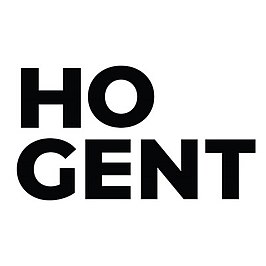 VoorwoordBeste lezerHet is dan eindelijk zover. Het moment is aangebroken dat ik mijn bachelorproef met u mag delen. Het schrijven van deze bachelorproef verliep niet altijd even makkelijk. Het was een proces van vallen en opstaan maar ook van gelach, stress, huilen. Het was een leerrijk proces waar ik veel heb bijgeleerd zowel over mezelf als over het onderwerp. Vandaag kan ik het eindresultaat met u delen. Deze bachelorproef had nooit kunnen zijn wat het nu is zonder de hulp en steun van enkele personen. Allereerst wil ik het ‘Willemsfonds’ bedanken die me de kans gaven om daar als stagiair te beginnen ondanks de uitdagingen dat het covid-19 virus veroorzaakte. Het verplichte telewerk zorgde ervoor dat ik op sommige momenten voor de leeuwen werd gegooid. Ondanks deze uitdagingen kreeg ik de kans om zelfstandig aan verscheidene projecten te werken en ook om een nieuw project voor te leggen aan het team en raad van bestuur. Dit was nooit mogelijk geweest zonder de medewerkers van Willemsfonds. Mijn stagementor Pascal Nicolas wil ik bedanken voor het vertrouwen die hij me gaf. Vervolgens wil ik mijn promotor en docent Siebren Nachtergaele bedanken voor al zijn vertrouwen in mijn bachelorproef en zijn constructieve feedback die mij hebben geholpen om dit eindproduct af te leveren.Tot slot wil ik nog enkele mensen bedanken op wiens vertrouwen ik altijd kan rekenen. Mijn onderwijscarrière zou nooit hetzelfde geweest zonder het onvoorwaardelijk vertrouwen van mijn gezin en enkele leerkrachten uit mijn lager onderwijs. InhoudstabelInleiding De leesvaardigheid en leesmotivatie van kinderen en jongeren in Vlaanderen is in 10 jaar tijd dramatisch gedaald. . Internationale onderzoeken PISA en PIRLS  tonen aan dat het niet goed gaat met de leesvaardigheid en het leesplezier van kinderen en jongeren uit Vlaanderen. De geletterdheid van de samenleving komt in gedrang doordat meer en meer kinderen niet meer het basisniveau voor leesvaardigheid halen. Sinds 1990 wordt de traditionele invulling van geletterdheid uitgedaagd door de massale migratiestromingen (superdiversiteit) en tegelijkertijd ook de massale verspreiding van de mobiele communicatie–en informatietechnologie. De massale migratiestromingen brengt een enorme versnippering in de achtergronden van migranten met zich mee die zich op alle vlakken manifesteert: etnisch, taalkundig, cultureel, religieus (Blommaert, 2011). Deze maatschappelijke ontwikkeling of nieuwe realiteit waarin we leven wordt aangeduid met de term ‘superdiversiteit’.  De onderwijscijfers van Gent liegen er niet om. Deze tonen aan dat de helft van de kinderen tussen 0 – 9 jaar een migratieachtergrond heeft. Daarnaast blijkt uit de onderwijscijfers dat een derde van de schoolgaande Gentse jeugd (2,5 – 18 jaar) niet het Nederlands als moedertaal heeft en dus thuis ook een andere taal spreekt dan het Nederlands. Deze talige diversiteit (meertaligheid) zorgt voor uitdagingen in onze samenleving. Het internet en later de mobiele communicatietechnologieën worden een vast onderdeel van onze materiële, sociale en culturele omgeving. Deze technologieën zorgen niet enkel voor veranderingen op het economisch vlak maar ook het alledaagse leven van iedereen (Blommaert, 2011). Deze maatschappelijke ontwikkeling heeft ook de manier waarop we lezen beïnvloedt. We worden voortdurend bestookt met (vooral digitale) informatie: e-mails, berichten op sociale media en websites. De Vlaamse Overheid (2017) omschrijft in haar actieplan Leesbevordering dat we meer lezen dan ooit tevorenegelijk lezen we steeds minder vaak langere teksten of boeken. Het geconcentreerd lezen van langere verhalende teksten lijkt bij jongeren deels te hebben plaatsgemaakt voor het vluchtig lezen van langere teksten en het bekijken van beelden waar sociale media toe uitnodigen.Op basis van deze maatschappelijke ontwikkelingen bedacht ik tijdens mijn stageperiode een concept waarbij het Willemsfonds met een mobiele bibliotheek naar verschillende wijken van Gent zou gaan. Deze mobiele bibliotheek heeft natuurlijk ook aandacht voor deze maatschappelijke ontwikkelingen. Echter bleven na mijn stage nog heel wat vragen onbeantwoord voor mezelf en ook voor het Willemsfonds. “Op welke leeftijd wordt een focus gelegd?”, “Wat is de invloed van de maatschappelijke ontwikkeling op onze samenleving en op de geletterdheid?”, “Kunnen we wel teruggaan naar de back-to-basics beweging waar (boeken)geletterdheid centraal staat?” en ten slotte  “wat is de meerwaarde van een mobiele bibliotheek?”Bovenstaande vragen trokken mijn aandacht waardoor ik  deze graag verder wilde onderzoeken. Na mijn stageperiode kreeg ik de opprtuniteit om mijn bachelorproef hierover te schrijven. In deze bachelorproef worden de volgende thematieken onderzocht en  besproken:  de leeswereld van kinderen en jongeren, de effecten van lezen, het concept van de mobiele bibliotheek, de omgang met meertaligheid en ten slotte de verbreding van de traditionele invulling van geletterdheid. Het onderzoek heeft me gebracht tot het formuleren van adviezen die gericht zijn aan het WillemsfondsProbleem -, doel – en vraagstellingHier begint het eerste hoofdstuk van mijn bachelorproef. In dit gedeelde geef ik een uiteenzetting van mijn probleemstelling. Eerst zal ik de aanleiding tot het onderzoek bespreken. Ik geef een situering van de huidige context. Vervolgens zal ik mijn probleemstelling concretiseren om zo over te gaan tot de doelstelling en onderzoeksvragen van dit onderzoek.ProbeemstellingDe leesvaardigheid en leesmotivatie van kinderen en jongeren in Vlaanderen is in de laatste 10 jaar tijd dramatisch gedaald (KANTL). Internationale onderzoeken zoals het PISA en PIRLS tonen aan dat het niet goed gaat met de leesvaardigheid en het leesplezier van Vlaamse kinderen en jongeren. De resultaten van beide onderzoeken worden hieronder besproken.Programme for International Student AssesmentProgramme for International Student Assesment is een internationaal onderzoek van de OSO (Organisatie voor Economische Samenwerking en Ontwikkeling) die de kennis en vaardigheden van 15-jarige leerlingen in kaart brengt (Vakgroep onderwijskunde, PISA, 2022). Het onderzoek test leerlingen op 3 kerndomeinen: leesvaardigheid, wiskundige geletterdheid en wetenschappelijke geletterdheid. In 2018 werd de leesvaardigheid van 15-jarige leerlingen op de proef gesteld. De resultaten van het PISA zijn verontrustend. Steeds meer leerlingen halen het basisniveau niet. Zij vallen onder de categorie van laagpresteerders  (bv. lezen: PISA 2009: 13 %, PISA 2018: 19 %). PISA beschouwt het basisniveau als het minimale niveau om in de maatschappij te kunnen functioneren en wordt in het PISA-onderzoek aangeduid als niveau 2. De kloof tussen de zwakste en sterkste leerlingen is in Vlaanderen groter dan het gemiddelde. In Vlaanderen wordt het verschil mee verklaard door de de thuistaal en door de sociaaleconomische thuissituatie (SES) : kansarme leerlingen en leerlingen die thuis geen Nederlands spreken, scoren beduidend slechter. Een kritische blik is nog altijd aangewezen want het is niet zo dat leerlingen uit een lagere SES automatisch slechter scoren. Sommige landen slagen erin om leerlingen met verschillende SES gelijkaardige prestaties te laten neerzetten, zelfs prestaties van een hoog gemiddeld niveau.Naast de leesvaardigheid brengt het PISA-onderzoek ook het leesplezier van jongeren in kaart. Uit de resultaten blijkt dat Vlaanderen het slechtste scoort op gebied van leesplezier. Het grootste deel van jongeren leest enkel als het moet of om informatie te verkrijgen. Ze zien lezen als tijdverlies én maar een klein percentage ziet lezen als een van hun favoriete hobby’s. Leesplezier heeft effect op het leesgedrag van leerlingen. De Vlaamse resultaten tonen aan dat als het leesplezier toeneemt, ook de score voor leesvaardigheid toeneemt. We kunnen wel niet spreken over een causaal verband tussen leesvaardigheid en leesplezier en kunnen dus niet stellen dat meer leesplezier een hogere score op leesvaardigheid voorspelt, noch kunnen we spreken dat beide elkaar versterken, ongeacht de richting waarin dit verband zich voordoet (Vakgroep onderwijskunde, 2018).Progress in International Reading LiteracyNaast het Programme for International Student Assesmentbestaat er nog een ander internationaal onderzoek namelijk het Progress in International Reading Literacyf afgekort ‘PIRLS’. PIRLS onderzoekt de leesvaardigheid van kinderen in het 4deleerjaar uit het lager onderwijs. Het 4de leerjaar vormt een belangrijk overgangsmoment waarbij de nadruk verschuift van technisch naar begrijpend lezen (IEA, 2016). Naast de leesvaardigheid legt het PIRLSook verbanden bloot zoals de verhouding van leesvaardigheid t.o.v. het gekregen leesonderwijs, het leesklimaat, eigen leesgedrag in de thuisomgeving en in de klas, en de houding van de doelgroep tegenover lezen.De resultaten voor Vlaanderen in 2016 waren zeer teleurstellend. Vlaanderen doet het behoorlijk slecht voor begrijpend lezen. Vlaanderen zakt van de 13de naar 32ste plaats in de ranglijst van deelnemende landen. Echter moeten we deze zwakke prestatie in een context plaatsen en dient men rekening te houden met de eigenheid van de Vlaamse steekproef. Zo is de gemiddelde leeftijd van de Vlaamse leerlingen (10,1 jaar) lager dan de gemiddelde leeftijd van de leerlingen uit de meeste landen die Vlaanderen voorafgaan. De kloof tussen de zwakste en sterkste leerlingen is in Vlaanderen groter dan gemiddeld. In Vlaanderen wordt het verschil mee verklaard door de sociaaleconomische thuissituatie en de thuistaal: kansarme leerlingen en leerlingen die thuis geen Nederlands spreken, scoren beduidend slechter. dat leerlingen uit een lagere SES automatisch slechter scoren. Sommige landen slagen er in om leerlingen met verschillende SES gelijkaardige prestaties te laten neerzetten, zelf prestaties van een hoog gemiddeld niveau. De resultaten van PIRLS tonen aan dat de thuistaal en sociaalconomische status een rol heeft op de leesvaardigheid van de doelgroep. Thuistaal: De leerlingen die thuis altijd Nederlands spreken scoren hoger dan het Vlaams gemiddelde. Bij leerlingen die thuis soms of nooit Nederlands spreken is er een significant verschil waargenomen, zo scoren zij onder het Vlaams gemiddelde. Sociaal-economische status: Het resultaat van het PIRLS-onderzoek toont aan dat de sociaaleconomische status weldegelijk een invloed uitoefent op de score. Leerlingen met een hoge SES halen een hogere score voor begrijpend lezen.Houding tegenover lezen: Het is ook interessant om de houding van leerlingen tegenover lezen te bespreken. Uit de bevraging blijkt dat Vlaanderen een van de hoogste percentages leerlingen telt die een eerdere negatieve houding t.a.v. lezen heeft. Het PIRLS toont ook aan dat hoe positiever de houding t.a.v. lezen, hoe beter de prestaties zijn. Leerlingen met een heel positieve houding scoren ook beduidend hoger dan het Vlaamse gemiddelde. SuperdiversiteitUit de resultaten van het PISA (2018) en PIRLS (2016) is er een duidelijk verschil tussen leerlingen onderling. Leerlingen uit een zwakkere sociaaleconomische status scoren lager dan kinderen uit een hogere sociaaleconomische status. Daarnaast scoren leerlingen met een andere thuistaal ook lager dan leerlingen die thuis Nederlands spreken. Het valt op dat meer en meer kinderen een andere moeder – of thuistaal en een migratie-achtergrond hebben.                                    De maatschappij en scholen in Vlaanderen worden minder homogeen op etnischen talig vlak als gevolg van migratie. De heterogeniteit tussen kinderen en jongeren op een school is afhankelijk van de stad of gemeente en meer specifiek van de buurt. Scholen met een groot of zelfs een meerderheid van leerlingen die een andere thuistaal hebben vormen geen uitzondering meer. We kunnen deze meertalige instroom van leerlingen niet ontkennen. Deze meertalige realiteit vloeit voort uit een nieuwe realiteit waarin we samenleven, met name superdiversiteit (Van Avermaet et al., 2015).  Superdiversiteit is geen synoniem van een multiculturele samenleving of van diversiteit (Geldof, 2016). Het is geen nieuw woord voor eenzelfde realiteit, maar een nieuw concept van kijken naar de realiteit (Geldof, 2016). Het begrip superdiversiteit wordt voor het eerst geïntroduceerd in 2006 door Steven Vertovec om de nieuwe migratiepatronen in Groot-Britannië te karakteriseren en hun impact op de samenleving te analyseren. Na het wegvallen van het Ijzeren in 1989 – 1990 tussen Oost– en West-Europa is het basispatroon van de migratie sterk veranderd. Het basispatroon verschoof van  ‘mensen uit een klein aantal landen van herkomst naar een klein aantal gastlanden’ naar ‘mensen uit een zeer groot aantal landen van herkomst naar een zeer groot aantal gastlanden’ (Blommaert, 2011). Dit zorgt voor een enorme versnippering in de achtergronden van de migranten. Superdiversiteit wordt gekenmerkt door een kwalitatieve en een kwantitatieve toename aan diversiteit. De kwalitatieve dimensie verwijst naar de groeiende diversiteit binnen de diversiteit. Daar waar ze voor 1990 uit een beperkt aantal plaatsen kwamen en men vrij makkelijk de etnische, taalkundige, culturele en religieuze achtergronden van migranten kon achterhalen en begrijpen, komen migranten nu uit alle hoeken van de wereld. Dit zorgt voor een nieuwe dimensie van diversiteit namelijk superdiversiteit die zich op alle vlakken manifesteert: etnisch, taalkundig, cultureel, religieus(Blommaert, 2011) Dit zorgt voor een enorme versnippering in de achtergronden van de migranten. Daarbovenop wordt superdiversiteit ook gekenmerkt door een kwantitatieve dimensie. Deze dimensie heeft te maken met een zeer grote toename van etnisch, culturele diversiteit en is het sterkst voelbaar in grootsteden en wordt in sommige gevallen gesproken over majority-minority cities: steden waar de meerderheid van de bewoners uit een brede waaier van minderheden bestaan. Steden zoals New York, Amsterdam, Antwerpen, Brussel, Toronto zijn voorbeelden van zulke steden. “We zien nu dat etnische buurten steeds meer ‘gelaagd’ worden, soms zelfs letterlijk: een Turkse winkel op het gelijkvloers, een Russisch echtpaar in de flat op de eerste verdieping, en een Poolse bouwvakker, een Afrikaanse predikant en een nieuwkomer uit Mongolië, werkend in een Chinees restaurant, in kleine studio’s op de tweede verdieping” (Blommaert, 2011).Deze kwantitatieve toename zorgt ervoor dat er geen meerderheidsgroep meer bestaat en dat je niet langer lid bent van één cultuur, één gemeenschap, één gedeelde taal. De minderheden vormen niet langer meer de uitzondering in een witte samenleving. Superdiversiteit is niet zomaar een woord of een bepaalde normatieve uitspraak. Het is een feitelijk en emperisch gegeven waar we op een positieve moeten mee omgaan. (Van Daele, 2013). Hierbij hoort ook dat we niet langer kunnen spreken over een opdeling van een wij en een zij. Immers is de vraag ‘wie zijn de migranten?’ is na 1990 onmogelijk te beantwoorden. (Blommaert, 2011).De kwanitatieve toename aan diversiteit zorgt voor majority-minority cities. Dit proces zal zich geleidelijk ook doorzetten in de stad Gent en zal in 2040 een feit zijn. Bijna 4 op 10 Gentenaren heeft een vreemde herkomst waarbij de migratie uit alle richtingen komt. Gent telt meer dan 160 nationaliteiten waarvan Marokko, Bulgarije, Nederland en de Sovjet-Unie de meest voorkomende herkomstlanden zijn (Wortels in Migratie | Met hoeveel in, 2021). Bij het analyseren van de kaart van Gent valt het op dat sommige Gentse wijken heel divers zijn terwijl andere een kleiner aantal personen met een migratieachtergrond kennen. Voornamelijk de centrumwijken en de 19de-eeuwse gordel die een hoog aandeel van personen van buitenlandse herkomst tellen 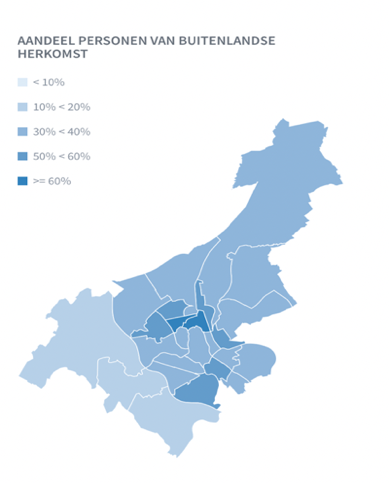 Enkele wijken springen in het oog als we de cijfers erbij pakken.Muide – Meulestede - Afrikalaan: 58,2 %Rabot-Blaisantvest: 70,7 %Sluizeken, Tolhuis, ham: 60 %Bloemekeswijk: 57,9 %Brugse poort – Rooigem: 53,3 % In deze wijken vormen personen met een migratie-achtergrond de meerderheid van de bewoners. Gent kent ook meer kinderen met wortels in migratie: de helft van de kinderen tussen 0-9 jaar heeft een migratieachtergrond. Daarnaast blijkt uit de onderwijscijfers dat een derde van de schoolgaande Gentse jeugd (2,5 – 18 jaar) niet het Nederlands als moedertaal heeft en dus thuis ook een andere taal spreekt dan het Nederlands Deze talige diversiteit (meertaligheid) zorgt voor een uitdaging in onze samenleving en vooral in het onderwijs. De spanning tussen ontlezing en meervoudige geletterdheidUit de onderzoeken van PIRLS ( 2018) en PIRLS (2016) blijkt dat een gedeelte van de Vlaamse kinderen en jongeren minder graag lezen. Dit wordt ook bevestigd door een Vlaams onderzoek naar de betekenis en beleving van lezen, waar 49 % van de 18 – tot 24-jarigen aangaf minder te lezen dan vroeger. (Departement cultuur, jeugd, sport en media, 2011, p. 44). Om deze dalende trend in het leesgedrag van jongeren te beschrijven, gebruikt men vaak de term ‘ontlezing’. De opkomende digitalisering wordt als een bedreiging gezien en beschouwd als de oorzaak voor de ontlezing. De digitalisering draagt enerzijds bij aan ontlezing, maar het draagt ook als middel bij dat jongeren juist gaan lezen (Van Asperen, 2021). De manier waarop we lezen is grondig veranderd. De Vlaamse Overheid (2017) omschrijft in haar actieplan Leesbevordering dat we meer lezen dan ooit tevoren. We worden voortdurend bestookt met (vooral digitale) informatie: e-mails, berichten op sociale media en websites. Tegelijk lezen we steeds minder langere teksten of boeken. ‘Diep lezen’ (het geconcentreerd lezen van langere verhalende teksten) heeft bij jongeren deels plaatsgemaakt voor vluchtig lezen en bekijken van beeld. Mede hierdoor gaat de leesvaardigheid bij kinderen en jongeren achteruit. Het functioneren op school – en ook het functioneren in onze samenleving als geheel wordt hierdoor bedreigd. Dit gevolg is al zichtbaar in het onderwijs. Zo toont het PISA en PIRLS – onderzoek aan het aandeel van leerlingen die het basisniveau niet halen stijgt. Het basisniveau wordt gezien als het minimale niveau om in de maatschappij op eigen benen te kunnen staan. Het niet behalen van het basisniveau kan ook omschreven worden als laaggeletterdheid. De economische impact van laaggeletterdheid is groot omdat laaggeletterdheid vaak hand in hand gaat met armoede. In het Strategisch Plan Geletterdheid (2017) roept men op al op jonge leeftijd aandacht te besteden aan geletterdheidsontwikkeling en te investeren in programma’s die dit stimuleren, om remediërende en om de maatschappij inclusiever te maken en meer aandacht te hebben voor het belang van geletterdheid. We moeten ergens ook wel realistisch blijven en beseffen dat het terugvinden van het mooie, diep  lezen van vroeger of  de leesvaardigheid van de vorige eeuw herstellen, een onbereikbaar en ook onwenselijk doel is. De traditionele geletterdheid wordt uitgedaagd door een maatschappij die gekenmerkt wordt door digitalisering en superdiversiteit. Dit zorgt ervoor dat er een verschuiving plaatsvindt van enkelvoudige geletterdheid naar meervoudige geletterdheden.Doelstelling Door het kaderen van de onderzoeken en de resultaten kan ik concluderen dat de leesvaardigheid van Vlaamse kinderen en jongeren een enorme daling kent. Beide onderzoeken bevestigen ook dat een groot deel van de jongeren een negatieve houding tegenover lezen heeft of geen plezier ervaart bij het lezen van boeken. Ze ervaren lezen als een verplichting of tijdsverspilling. Naast een negatieve houding tonen beide onderzoeken ook de verschillen tussen de leerlingen zelf. Kinderen en jongeren uit een lage sociaal-economische status en/of die een andere moedertaal hebben dan het Nederlands scoren slechter dan leerlingen uit een hogere SES of leerlingen die wel Nederlands als moedertaal hebben. Deze factoren maken de ingang mogelijk om het begrip superdiversiteit te kaderen aan de hand van de veranderde migratiepatronen in de samenleving. Daarnaast besprak ik hoe de superdiversiteit zich uit in de stad Gent. De superdiversiteit zorgt voor een complexe realiteit en roept ook vraagstukken op over hoe we onze samenleving moeten organiseren en hoe bepaalde sectoren – zoals het onderwijs of culturele organisaties – hiermee moeten omgaan. Verder bracht de probleemstelling ook in kaart dat de enkelvoudige geletterdheid in de 21ste eeuw niet meer voldoende is en dat meervoudige geletterdhe een intrede doe Deze maatschappelijke ontwikkelingen vormen de basis voor het project.Na mijn stage bleven er nog heel wat vragen onbeantwoord voor mezelf en voor het Willemsfonds: Op welke leeftijd leggen we de focus voor de mobiele bibliotheek? Welke invloed heeft superdiversiteit op onze samenleving en op geletterdheid? Kunnen we wel teruggaan naar de back-to-basics waar ‘het boek’ centraal staat? Wat is de meerwaarde van een mobiele bibliotheek? Deze vragen interesseerden mij waardoor ik deze graag verder wilde onderzoeken. Dit vormde de aanleiding voor het thema van mijn bachelorproef met als doel om adviezen te bieden aan het Willemsfonds zodat de organisatie een goede basis heeft om het concept verder te ontwikkelen. Onderzoeksvraag en deelonderzoekvragenVanuit deze doelstelling en op basis van de hierboven beschreven probleemstelling stel ik volgende onderzoeksvraag centaal:Hoe kan het Willemfonds een mobiele bibliotheek voor kinderen en jongeren ontwikkelen met aandacht voor meertaligheid en meervoudige geletterdheden?Om mijn doelstelling te bereiken splits ik mijn onderzoeksvraag op in een aantal deelvragen: Op welke manier kunnen we de leescultuur van kinderen en jongeren beschrijven?Waarom is het belangrijk om aandacht te hebben voor meertaligheid in onze diverse samenleving?Op welke manier wordt de geletterdhed verbreed oiv de migrant society? Welke rol speelt bvb. de digitalisering hierin?Aan de hand van welke activiteiten kunnen we het leesplezier of– motivatie van de doelgroep bevorderen? Wat is de meerwaarde van een mobiele bibliotheek tegenover een klassiek bibliotheekgebouw?OnderzoeksopzetIn dit hoofdstuk beschrijf ik hoe ik tot een antwoord kom op de eerder geformuleerde onderzoeksvragen. Ik verklaar eerst mijn keuze voor een bepaald onderzoeksmethode. Hierna beschrijf ik de verschillende stappen die ik ondernam om mijn onderzoeksvragen te beantwoorden.OnderzoeksparadigmaBij het uitvoeren van een onderzoek kijk je als onderzoeker vanuit één bepaalde visie op het sociaal werk en onderzoek. De onderzoeksmethode is een welbepaalde benadering om data te verzamelen en te analyseren, zodat je je onderzoeksvraag kunt beantwoorden. Ik heb gekozen voor een exploratief onderzoek of verkennend onderzoek. Bij een verkennend onderzoek gaat de onderzoeker het onderzoeksgebied verkennen waarbij men vooral nieuwe ideeën wil opdoen. Het doel van dit soort onderzoek is om het onderzoeksprobleem beter te begrijpen. Het exploratief onderzoek wordt vaak ondersteund door klein kwalitatief onderzoek of door een literatuurstudie. Onderzoeksopzet en onderzoeksverloopLiteratuurstudieHet vooropgestelde doel van deze bachelorproef is om adviezen te formuleren voor mijn voormalige stageplaats. Hiervoor is het belangrijk om een beter beeld van de probleemstelling te krijgen. Het is zeker niet de bedoeling om met deze bachelorproef het water opnieuw uit te vinden. Er is voldoende onderzoeksmateriaal beschikbaar om de probleemstelling beter te kaderen. In deze bachelorproef wordt er beroep gedaan op verscheidene onderzoeken o.a. Orhan Agirdag (2020), Piet Van Avermaet (2017), Stichting Lezen (2021), Vakgroep onderwijskunde (2018), Iedereen Leest (2022), een essay van Ronald Soetaert (2006) over de cultuur van het lezen. Wegens de degelijkheid van de reeds beschikbare data en het maken van keuzes gezien de korte tijdspanne van een bachelorproefonderzoek heb ik de keuze gemaakt om beroep te doen op dit materiaal om de leeswereld van kinderen en jongeren te beschrijvenKwalitatief onderzoek: semigestructureerd interviewsDeze bachelorproef krijgt ook vorm door een klein kwalitatief onderzoek dat ondersteund wordt door semi-gestructureerde interviews. De zoektocht naar informatie over de mobiele bibliotheek verliep moeizaam. In België is er weinig tot geen wetenschappelijk onderzoek verricht over het concept van mobiele bibliotheken. Tijdens mijn literatuurstudie kwam ik enkele onderzoeken tegen maar deze gingen over mobiele bibliotheken in ontwikkelingslanden of in Scandinavische landen. Deze onderzoeken boden mij een goede basis aan informatie maar doordat de culturele context verschilt met België was het moeilijk om deze informatie in te brengen in deze bachelorproef. Desalniettemin vond ik wel enkele organisaties verspreid over Vlaanderen en Brussel die zowel mobiel werken als het leesgedrag van kinderen of jongeren willen bevorderen. De opgestelde vragenlijst werd steekproefgewijs afgenomen bij de bibbak, een initiatief van de bibliotheek in Ichtegem, pop-upbib, een initiatief van de bibliotheek in Bilzen, de Antwerpse bibbus en tot slot het ABC-huis te Brussel. Het was interessant en leerrijk om verschillende initiatieven te bevragen doordat deze op meerdere vlakken van elkaar verschillen. De verschillen situeren zich op de volgende vlakken: de geografisch ligging (grootstad versus kleine gemeenten), gebruik van mobiel middel, diversiteit onder de bevolking en het ontstaan van het initiatief. In de semi-gestructureerde interviews lagen de focuspunten op volgende elementen: Wat verstaat de organisatie onder mobiele bibliothee’?Hoe ontstond het initiatief? Wat zijn eventuele voordelen en valkuilen om mobiel te werken.Hoe wordt gekeken naar meertaligheid en meervoudige geletterdheid?Hoe krijgt dit plaats in de bibliotheek? Analyseren van antwoorden interviewsNadien werd de data van de semi-gestructureerde interviews geanalyseerd. Bij deze analyse was het belangrijk om rekening te houden dat de antwoorden van de respondenten kunnen verschillen door variabele. Deze verschillen zorgden ervoor dat ik meer variëteit in de verkregen data kreeg en het concept van de mobiele bibliotheek kon explorerenHet formuleren van aanbevelingenDeze bachelorproef dient om adviezen neer te schreven hoe het Willemsfonds een mobiele bibliotheek kan ontwikkelen rond meervoudige geletterdhe én hoemeervoudige geletterdhe naar de praktijk vertaald kan worden. Deze adviezen en aanbevelingen worden vorm gegeven door de literatuurstudie en de semi-gestructureerde interviews.Ethische aspectenGedurende het onderzoekproces was het belangrijk om zorgvuldig om te gaan met de data. Bij de semi-gestructureerde interviews dienden de geïnterviewden het document geïnformeerde toestemming te ondertekenen. Via dit document werden de geïnterviewden op de hoogte gesteld over de doelstelling van het onderzoek en over de verwerking van de data. De leescultuur van kinderen en jongerenInleiding De resultaten uit het PISA en PIRLSonderzoek tonen aan dat het slecht gaat met de leesvaardigheid van kinderen en jongeren. Daarnaast brachten beide onderzoeken ook de houding tegenover lezen in kaart. Vlaanderen blijkt één van de hoogste percentage leerlingen te hebben die een negatieve houding heeft ten aanzien van lezen en zo ook t.a.v. begrijpend lezen (Centrum voor Onderwijseffectiviteit en –evaluatie, 2017). Het grootste deel van de leerlingen leest enkel als het moet of om informatie te verkrijgen en halen geen plezier uitlezen (Vakgroep Onderwijskunde, 2018). Dit vormt de aanleiding naar het tweede hoofdstuk van mijn bachelorproef waarin de leescultuur van kinderen en jongeren onder de loep wordt genomen. Eerst wordt de leesontwikkeling van kinderen en jongeren beschreven. Daarna wordt er een beeld geschetst waarom kinderen en jongeren graag of minder graag lezen. De leesontwikkeling van baby’s tot jonge adolscenten Uit de verschillende interviews met organisaties merkte ik op dat de focus voornamelijk lag op kleuters, lager onderwijs en de eerste graad van het middelbaar onderwijs. literatuurstudie dat de leesontwikkeling van kinderen en jongeren enkele sleutelmomenten bevat die cruciaal zijn als het gaat om lezen. Stichting Lezen (2020) beschrijft in de doorgaande leeslijn: de leesontwikkeling van 0 tot 20 jaar dat bij deze sleutelmomenten het risico groot is dat kinderen en jongeren hun motiviatie om te lezen kwijtraken. Sommigen ontwikkelen zelfs een weerstand tegen lezen of leesangst. Als maatschappij moeten we extra inzetten op deze sleutelmomenten, om een weerstand angst tegen lezen te voorkomen. Het is dan ook vanzelfsprekend dat deze momenten beschrf zodatdaarna de doelgroep  afbakenVoorlezen06 jaar“Begin zo vroeg mogelijk.” luidt de boodschap van Literatuur Vlaanderen (2021). Hoe vroeger dat er wordt voorgelezen en de boekgewenning begint, hoe groter de impact op het kind (Literatuur Vlaanderen, 2021). Het begint allemaal bij voorlezen, zo stimuleren positieve ervaringen met voorlezen,  het (voor)leesplezier en het leesgedrag. Wanneer baby’s enkele maanden oud zijn, kan je ze al in contact brengen met boeken. In deze periode ontwikkelt het brein van een baby zich razendsnel en wordt de basis gelegd voor taal – en leesontwikkelingmaar ook leesplezier (Bequoye, 2020).De boekgewenning of het vertrouwd raken met boeken, start door boeken te zien, ermee te speleneruit voorgelezen te worden. Uit wetenschappelijk onderzoek blijkt dat baby’s, peuters en kleuters (0-6 jaar) die worden voorgelezen, groeien in vergelijking met hun leeftijdsgenootjes die niet worden voorgelezen uit tot betere lezers. Dit effect is ook nog zichtbaar gedurende de basisschool en zelfs tot in de verdere schoolloopbaan. Voorlezen heeft ook invloed op verschillende onderdelen van de taal– en leesvaardigheid. De luistervaardigheid, voorstellingsvermogen, literaire belangstelling wordt aangewakkerd en versterkt. Daarnaast is voorlezen ook een veilige manier om kennis te maken met nieuwe werelden en emoties (Stichting Lezen, 2021). Als er tijdens het voorlezen aandacht is voor het verhaal en de manier van vertellen, krijgen ze inzicht in de structuur van een verhaal, enzovoort. Daarnaast draagt voorlezen bij aan hun emotionele competentie: het stelt hen in staat om correcter te reageren op gevoelens van andere mensen (Stichting Lezen, 2022). In het volgende hoofdstuk wordt hier meer over verteld. De periode dat kinderen zelf leren lezenVoorlezen vormt een cruciale hefboom voor baby’s, peuters en kleuters maar stopt zeker niet als het kind zelf kan lezen. Kinderen leren zelf ‘technisch’ lezen wanneer ze ongeveer 6 jaar zijn. Hierin staat een goed tekstbegrip centraal waarbij verschillende factoren een belangrijke rol spelen; woordenschat, verbanden leggen tussen woorden en zinnen, kennis van de wereld, leesstrategieën, verbale werkgeheugen, leesmotivatie en - plezier. In een onderzoek van Iedereen Leest beschrijft de auteur Simon Bequoye (2020) deze factoren verder. Woordenschat: hoe meer woorden je kent, hoe makkelijker een tekst te begrijpen is. Pas als kinderen vloeiend lezen, kunnen ze de betekenis van onbekende woorden afleiden uit de context.Kennis van de wereld: lezers moeten de inhoud van een tekst kunnen koppelen aan wat ze al weten. Hoe meer de kennis uit teksten aansluit op de kennis van hun eigen wereld, hoe sneller kinderen de tekst begrijpen. Een kind dat verzot is op voetbal en nog niet goed kan lezen zou een tekst over voetbal sneller kunnen begrijpen dan een kind dat goed leest, maar geen interesse heeft in voetbal.Leesstrategieën: kinderen passen een bepaalde strategie toe en gebruiken bijvoorbeeld titels en tussenkoppen om sneller te weten waarover een tekst gaat. Ze hebben een leesdoel voor ogen en monitoren hun tekstbegrip: ze zoeken bepaalde woorden die ze niet kennen op of herlezen stukjes.Het verbale werkgeheugen: tijdens het lezen is het beter dat je je kan focussen op één taak: het decoderen van woorden, focussen op betekenis van zinnen of op de boodschap in een tekstLeesmotivatie: dit is onlosmakelijk verbonden met leren lezen. De leesmotivatie groeit bij succeservaringen en vooruitgang. Leesplezier kan een drijfveer zijn om meer te gaan lezen. Het is belangrijk om deze factoren goed onder de knie te krijgen, zodat kinderen goed en vlot kunnen lezen maar ook de geschreven tekst kunnen begrijpen. Wie deze factoren niet onder de knie krijgt, leest traag en heeft moeilijkheden om de tekst te begrijpen. Hierdoor lezen deze kinderen niet graag en zullen ze dus ook vaak minder oefenen. Dit veroorzaakt een vicieuze cirkel (Moerenhout, 2013).Van leren om te lezen naar lezen om te leren12 jaar – 20 jaarHet leesonderwijs op de basisschool zorgt dat de meeste kinderen de basisvaardigheden voor lezen onder de knie krijgen (Stichting Lezen, 2020). Gedurende de periode op de basisschool verschuift de focus steeds meer van leren om te lezen naar lezen om te leren. Het valt op dat bij de overgang van de basisschool naar het secundair onderwijs een leesdip ontstaan. Internationaal gebruikt de term ‘fourth grade slump’ om de leesdip te beschrijven (Iedereenleest, 2021). De leesfrequentie van de doelgroep neemt heel sterk af. Dit werd in cijfers gebracht door het JeugdOnderzoeksPlatform (JOP) – een samenwerking tussen UGent, VUB en Kuleuven (2018):“We zien dat 65,8% van de leerlingen uit het laatste jaar basisonderwijs minstens maandelijks een boek leest en dat dat in het eerste jaar secundair daalt met bijna 20%, tot 46,7%.” (Bradt, 2019)Ook brengt de overgang naar secundair onderwijs de verschuiving van het vrijwillige naar het verplichte lezen met zich mee (Bibliotheekinzicht, 2018). Leerlingen moeten steeds vaker een boek lezen voor school, een presentatie geven over een boek of een boekverslag schrijven. De boeken moeten vaak aan bepaalde voorwaarden voldoen of komen uit een verplichte boekenlijst. In het interview met de de bibliotheek van Bilzen gaf de medewerker aan dat leerlingen bijvoorbeeld geen verfilmde boeken mogen lezen. De strikte voorwaarden of de boeklijsten zorgen ervoor dat leerlingen geen boek kunnen kiezen die zelf graag willen lezen. Dit zorgt ervoor dat de motivatie om te lezen onder de leerlingen daalt. Daarnaast blijft ook niet elke jongere na de basisschool even vaardig in lezen of blijft lezen (Stichting lezen, 2020). Net zoals elke andere vaardigheid moet de vaardigheid in het lezen onderhouden worden. In het secundair onderwijs ziet men vaak grote verschillen als het gaat om leesvaardigheid bij jongeren. Men gaat van zeer vlotte tot bijna laaggeletterde lezers (Bequoye, 2020). In het secundair onderwijs ziet men dat het aantal minder sterke lezers daalt: ze hebben vooral moeite met tekstbegrip, ze missen woordenschat en passen geen leestrategieën toe. Ook evolueren de leesvoorkeuren tussen de leeftijd van 12 – 16 jaar en 16-20 jaar, waar de boekenlijsten op school weinig recht aan de leesvoorkeuren van leerlingen: de favoriete boeken zijn vaak ondervertegenwoordigd (Bequoye, 2020). LeesbevorderingIn de probleemstelling werd beschreven dat internationale onderzoeken zoals PIRLS en PISA vaststellen dat Vlaamse kinderen en jongeren niet graag lezen. De leesvaardigheid en leesmotivatie dalen enorm en de maatschappij staat voor een uitdaging. Kinderen en jongeren moeten opnieuw gemotiveerd worden om te lezen en het plezier opnieuw ontdekken. Organisaties die zich hiervoor inzetten, doen aan leesbevordering. Leesbevordering kunnen we omschrijven als volgt:“Het stimuleren van het lezen bij kinderen, jongeren en volwassenen, met als doel dat zij lezen niet als verplichte activiteit ervaren, maar beschouwen als een leuke en zinvolle (vrije)tijdsbesteding. Binnen de leesbevordering zijn leesplezier en leesmotivatie middelen om de leesvaardigheid en de literaire competentie te stuwen. Immers, wie vaak voor het plezier leest, wordt een steeds vaardiger lezer. Leesbevorderaars stimuleren het lezen van verschillende media (print, digitaal) en modaliteiten (fictie-boeken, non-fictie-boeken, kranten, tijdschriften)  (Stichting Lezen, 2021)”Simpelweg gaat het om het aanwakkeren van het leesplezier. Dat zorgt voor een grotere motivatie bij kinderen om te lezen, waardoor ze vaker lezen. Meer lezen leidt tot een betere leesvaardigheid en geletterdheid. (Bequoye, 2018). In het onderzoek  ‘leesbevordering in de Bib’ (2018) van Iedereen Leest associeerden een groot deel van respondenten leesbevordering met de term ‘leesplezier’. Op de tweede plaats komt leesmotivatie. Dit leidt ons om de twee begrippen leesplezier en leesmotivatie verder te verklaren.  LeesplezierLeesplezier kan omschreven worden als de mate waarin kinderen plezier hebben bij het lezen van boeken. Het is ook belangrijk om plezier te hebben tijdens het lezen. Als kinderen plezier hebben bij het lezen, lezen kinderen vaker en hoe vaker kinderen lezen, hoe beter kinderen gaan lezen. Dit zorgt ervoor dat het lezen makkelijker, sneller en beter zal verlopen waardoor kinderen het verhaal beter gaan begrijpen (Leesplezier, sd). “Amper een op vijf Vlaamse kinderen en jongeren noemt lezen een hobby. Ze interesseren zich niet voor lezen of hebben een negatieve houding tegenover boeken. Ze moeten het leesplezier dus opnieuw ontdekken.” (Bequoye, 2018)De bovenstaande uitspraak wordt bevestigd door PIRLS en PISA. Kinderen en jongeren moeten het leesplezier herontdekken. Wie plezier beleeft aan lezen, zal ook sneller intrinstiek gemotiveerd geraken zelf gemotiveerd zijn om een boek uit de kast. Lezen omdat het moet (extrinsieke motivatie) werkt eerder een negatieve leesattitude in de hand (Bequoye, 2018). Het is daarom essentieel om in te zetten op leesmotivatie en – bevordering om de dalente trend terug te draaien (Pedagogische Begeleidingsdienst Basisonderwijs OVSG, 2021).LeesmotivatieLeesmotivatie wordt gezien als de cruciale hefboom om van kinderen en jongeren levenslange lezers te maken. Kinderen en jongeren worden zowel intrinsiek en extrensiek gemotiveerd om bepaalde dingen uit te voeren (Bequoye, 2020). Simon Bequoye (2020) zorgt voor een duidelijke uiteenzetting van zowel de extrinsieke als intrinsieke leesmotivatie. Extrinsieke leesmotivatieIn het onderwijs dienen leerlingen vaak lezen om een bepaald doel te behalen – zoals goede punten op school, of omdat het verplicht is – worden zij extrinsiek gemotiveerd om te lezen. Deze extrinsieke motivatie of verplicht lezen zorgt tot negatieve effecten of een negatieve leesspiraal: hoe minder plezier kinderen beleven aan lezen, hoe lager hun leesmotivatie en – frequentie. Dit verhoogt dan weer de kans op een minder goede leesvaardigheid, wat op zijn beurt het leesplezier en de intrinsieke leesmotivatie nog verder doet dalen.Intrinsieke leesmotivatie We dienen meer in te zetten op de intrinsieke of autonome leesmotivatie van kinderen en jongeren. Wie autonoom gemotiveerd is, en dus leest uit interesse of voor plezier, zal nauwer betrokken zijn bij het leesproces en een betere begrijpende leesvaardigheid ontwikkelen: ze zullen meer moeite doen om in de tektst te kruipen. De intrinsieke motivatie ligt aan de basis van een positieve leesspiraal: wie lezen leuk vindt, wil opnieuw en meer lezen. Zo word je beter in lezen, met opnieuw meer leesplezier tot gevolg. Echter heeft het meer laten lezen geen enkele invloed op de leesengagement, maar kan ervoor zorgen dat sommige kinderen dit als een verplicht zien – extrinsieke motivatie – wat leidt tot een negatieve leesspiraal. De intrinsieke motivatie kan gestimuleerd worden door het ABC-model van de zelfdeterminatietheorie: Autonomie: kinderen en jongeren gaan meer geïntresseerd zijn om boeken te lezen die nauw aansluiten bij de leefwereld en interesses van de kinderen en jongeren. Het is dan ook belangrijk om hen zelf te laten kiezen uit een collectie, mits de nodige hulp. Verbondenheid: kinderen en jongeren kregen het gevoel dat ze ‘erbij horen’ en halen voldoening en steun uit sociale relaties. Het gaat niet over dat kinderen en jongeren continu moeten samenwerken om het gevoel van verbondenheid te creeën. De verbondenheid zorgt er voor dat leerlingen elkaar meer respecteren en makkelijker hulp geven en ontvangen (Kenniscentrum, z.d.).competentie: het gevoel van competentie wordt ervaren in situaties die kinderen en jongeren uitdagen waarvan ze weten dat ze de situatie aan kunnen maar die toch niet te makkelijk zijn. Het gaat om het vertrouwen en geloof dat ze in staat zijn om zinvolle resultaten te halen (kenniscentrum, z.d.). Bijvoorbeeld kinderen en jongeren ondersteunen bij de toepassing van leesstrategieeën. De intrinsieke leesmotivatie kan door verscheidene elementen worden aangewakkerd die ondersteund worden door het ABC-model van zelfdeterminatietheorie. Deze worden opgesomd door de organisatie Iedereen Leest (2020). Ook worden deze elementen bevestigd in de afgenomen interviews. Lees fragmenten uit een boek voorJe verhoogt de verbondenheid tussen kinderen en het verhaal. Wanneer je het boek niet volledig uitleest of bijvoorbeeld een spannend fragment voorleest en juist stopt bij het hoogtepunt, gaan kinderen nieuwsgierig zijn naar het verdere verloop, misschien zelf willen verder lezen of al uitkijken naar het volgende voorleesmoment. Kinderen worden aangemoedigd om de rest van het verhaal te lezen. Je moet zeker niet stoppen met voorlezen eens kinderen zelf kunnen lezen. Dit wordt zowel bevestigd door een artikel van Iedereen leest als uit de data van de interviews.Laat kinderen zelf kiezen welke boeken ze willen lezen of laten voorlezen, dat verhoogt hun autonomiDit werd al aangehaald bij het ABC-model van de zelfdeterminatietheorie. Dit toont aan dat het enorm belangrijk is dat boeken aansluiten op de interesses en voorkeuren van kinderen en jongeren. Soms kan het zijn dat kinderen niet goed weten welk boek ze graag willen lezen en verloopt de zoektocht moeilijk.“Het is een kunst om het juiste boek voor het juiste kind te vinden. Ik ben ervan overtuigd dat er voor iedereen een boek bestaat dat je wel leukt vindt” (medewerker bibliotheek Bilzen)Tegenwoordig zijn er ook ondersteundende instrumenten zoals boekenzoeker of bieblio om deze zoektocht makelijker te laten verlopen. Bij deze tools duiden kinderen hun leeftijd en thema’s die hun intresseseren aan, waaruit een aantal thematische boeken worden geselecteerd. De bibliotheekmedewerker in Bilzen merkt wel dat kinderen zo enthousiaster zijn om te lezen en gaven ook een voorbeeld. “Er was een jongen en die zocht een boek over de voetballer Diego Maradona. Hij zag dat het boek ongeveer 400 pagina’s had en dat schrikte hem wel af. Hij vroeg zich af of er geen ander boek van 100 pagina’s was. De collectie van de bibliotheek had geen andere boeken over Maradona die dat aantal pagina’s had, maar wel van andere voetballers. Uiteindelijk is hij naar huis gegaan met een boekje van 100 pagina’s over een andere voetballer. Hij is dan teruggekomen en vertelde dat het echt nog vlot las en dat hij het heel interessant vond. Hij besloot dan toch het boek over Maradona te lezen.”Praat over boeken met kinderen en jongeren, en laat hen er onderling ook over pratenStel jezelf als volwassene niet op als degene die weet hoe het zit, maar geef ruimte aan de leesbeleving en –ervaring van het kind of de jongere.Dit concept, dat al jaren geadviseerd wordt door de Britse ‘leesbevorderaargoeroe’ Aidan Chambers, ligt ook aan de basis van de Kinder- en Jeugdjury.Toon het voorbeeld en lees zelf, want zien lezen, doet lezen Als volwassene sta je model voor kinderen. Vertel over wat je leest en toon je favoriete boeken. Praat dus ook over je eigen leeservaringen – ook als je een boek niet graag las – met kinderen en jongeren.Mogelijke oorzaken waarom kinderen niet graag lezenEr werd al besproken dat zowel het leesplezier als – motivatie bij kinderen daalt.  Dit blijkt ook uit de resultaten van het PISA en PIRLS en uit de verschillende interviews. Vlaanderen blijkt één van de hoogste percentage leerlingen te hebben die een negatieve houding ten aanzien van lezen en zo ook t.a.v. begrijpend lezen heeft. Uit hetzelfde onderzoek blijkt ook hoe positiever de houding ten aanzien van lezen, hoe beter de prestaties gelden. Zo behalen Vlaamse lezers met een heel positieve houding een significant hoger gemiddelde score dan het algemeen Vlaams gemiddelde. Leerlingen met een eerder negatieve houding daarentegen, halen met 12 punten minder een significant lager gemiddelde score dan het algemeen Vlaams gemiddelde. Het roept ook direct de vraag op vanwaar deze negatieve houding tegenover lezen komt. Deze vraag kwam ook voor in mijn interview met de verschillende organisaties, waarop de geïnterviewden geen éénduidige verklaring kon geven. De verrichte literatuurstudie liet inzien dat het beantwoorden van deze vraag zeer complex is. Er spelen verschillende oorzaken mee waarom een kind al dan niet graag leest. Zo is elk verhaal van een kind anders maar kunnen enkele maatschappelijke factoren een rol spelen.De gedigitaliseerde samenleving: veel prikkels in de samenlevingDe samenleving zorgt ervoor dat kinderen en jongeren heel wat prikkels te verwerken hebben. Heel wat verschillende zaken komen op hen af waardoor het moeiljker wordt om te kiezen voor een boek. De gedigitaliseerde samenleving zorgt ervoor dat we overspoeld worden met informatie, prikkels. In de samenleving wordt er wel nog gelezen maar op een andere manier. Er wordt volop korte berichten op de smartphone, tablets, computer of samenvattende stukjes in schoolboeken gelezen. Kinderen en jongeren ‘scrollen’ door een tekst en ‘scannen’ vluchtig alinea’s om zo snel mogelijk de hoofdboodschap te achterhalen. In de bibliotheek van Bilzen wordt er een spel gespeeld met een tablet. De kinderen krijgen een vraag en een bladzijde uit een boek, die ze dan fysiek moeten gaan zoeken of bekijken op de tablet. Ze moeten dan een antwoord aanklikken, maar je ziet de kinderen meteen doorscrollen naar de balk waarop ze moeten klikken, zonder de vraag te lezen. Ze gaan direct naar hetgene wat ze kennen namelijk het klikken. Naast het vluchtige wordt er ook vaak een vergelijking gemaakt tussen vroeger en nu, waaruit blijkt dat de jongeren minder lezen dan vorige generaties. Echter hebben jongeren veel meer keuze om hun vrije tijd op te vullen waarvan lezen één van de vele is. Jongeren zelf geven ook echter aan dat er veel andere en leukere activiteiten zijn om hun vrije tijd in te vullen, wat een reden vormt waarom ze niet lezen. In het onderzoek van Stichting Lezen geven jongeren die lezen niet belangrijk vinden zelf aan dat ze geen tijd hebben hebben om te lezen. Ze geven de voorkeur aan televisie kijken en computeren. Ze zien lezen van verhalen als tijdverspilling (Rebel, 2006). Technische moeilijkhedenKinderen kunnen tijdens het lezen te maken krijgen met technische leesmoeilijkheden, onaantrekkelijke teksten of geen gelegenheid vinden om over je favoriete onderwerpen te lezen. Dit kan ervoor zorgen dat kinderen gedemotiveerd raken om te lezen waardoor ze niet zo snel naar een boek grijpen (Moerenhout, 2013). Niettemin zijn kinderen soms wel eerst geïntresseerd in een bepaald boek maar kunnen ze het toch niet-uitgelezen aan de kant leggen. Er kunnen hier verschillende redenen voor gegeven worden namelijk: te moeilijke woorden, te moeilijke beeldspraak. De beeldspraak wordt door kinderen soms letterlijk genomen, waardoor ze het verhaal niet begrijpen. Soms kunnen kinderen of willen kinderen zich niet idenfiticeren met het hoofdpersonage of zijn er gewoon te veel personages, waardoor het moeilijk wordt om het boek te volgen (Moerenhout, 2013).  Invloed van het onderwijs "School heeft me plezier van het lezen ontnomen"  (overgenomen uit artikel van VRT, 2019)Bovenstaande citaat komt uit een artikel (2019) van de VRT – de openbare omroep van de Vlaamse Gemeenschap – waarbij leerlingen uit de 3de graad van het Sint-Jozefsinsituut bevraagd werden waar ze tegenaan lopen bij het lezen. Het citaat heeft wel een verdere duiding nodig. Tijdens het onderwijs kunnen zich negatieve ervaringen met lezen opdoen. Dit kan gaan van onaantrekkelijke teksten, geen gelegenheid vinden om over je favoriete onderwerpen te lezen, geen hulp bij lezen tot de verplichte literatuurlijst. De verplichte literatuurlijst zorgt ervoor dat bepaalde boeken worden opgedwongen aan leerlingen, waardoor de extrinsieke motivatie kan dalen. Ook willen bibliotheken hier heel graag van deze verplichte lijsten of de strikte voorwaarden (zoals geen verfilmde boeken lezen) afstappen. Zo vindt bijvoorbeeld de bibliotheek van Bilzen dat het aan de leerkracht is om de juiste vragen te stellen om te weten of kinderen het boek effectief hebben gelezen.Daarbovenop is het schoolsysteem in Vlaanderen gericht op het toetsen en de snelheid van het lezen waardoor de nadruk meer ligt op prestaties dan op het leesplezier van kinderen (Bequoye, 2018). Deze manier van toetsen zorgt voor stress bij de jongeren waardoor ze een weerstand opbouwen tegen lezen. Jongeren geven zelf ook aan dat ze te veel huiswerk meekrijgen en hierdoor geen tijd meer hebben om te lezen. (VRT NWS, 2019). Ook ouders hebben weinig tijd om lezen nog verder te stimuleren.We kunnen concluderen dat deze negatieve ervaringen kunnen uitmonden in negatieve emoties: zoals faalangt, leesweerstand waardoor het enthousiasme voor lezen steeds verder terugloopt (M. j. Nielen & Bus, 2016)Redenen waarom kinderen graag lezenNiet elk kind of jongere sluit zich aan bij bovenstaande redenen. Er zijn nog heel veel jongeren die wel graag lezen en juist heel veel plezier halen uit lezen. In het kader van het Jeugdboekenmaand 2022 lanceerde Iedereen Leest de reeks ‘Leeswereld jeugdspecial’ waarin kinderen en jongeren vertellen over hun leesgedrag. Via deze reeks wordt beschreven waarom kinderen en jongeren graag lezen. We kunnen wel al besluiten dat het om persoonlijke redenen waardoor deze zeer verschillend zijn. Hierdoor vermeld ik bij ieder persoon zijn of haar ervaring met lezen. Mona vond lezen vroeger echt stom en moest zelf naar de hulpklas gaan omdat ze niet goed las. Ze verteld dat het haar niet interesseerde maar dat de leerkracht haar leerde dat lezen je naar een andere wereld brengt. Daarvoor moet je wel eerst alle woorden begrijpen, en veel oefenen. Haar leerkracht nam voorwerpen mee om de woorden die ze niet begrijp uit te beelden. Hierdoor begon ze lezen leuk te vinden en kreeg ze zelf prentenbuiken voor haar verjaardag. Ze zou niet meer zonder boeken kunnen. Ze geeft aan dat jongeren die niet graag lezen nog nooit een goéd boek hebben gelezen. Ze denkt dat als iemand hen een leuk verhaal zou geven, dat de kinderen lezen wél leuk zouden vinden. Ze voegt er ook aan toe dat dingen die in het echt gebeuren kunnen nog beter verteld worden in een boek dan in een gespek. In het echt kan iemand misschien beschaamd zijn om alles te vertellen, maar in een boek moeten de personages zich niet inhouden Mohammed vindt alles leuk om te lezen. Hij vindt lezen veel leuker dan films kijken want boeken zijn films in je hoofd. Het lezen blijft niet beperkt tot in de klas. Zijn leerkracht had een stuk voorgelezen uit ‘Rood. Of waaarom pesten niet grappig is’, maar omdat zijn leerkracht het niet kon uitlezen, heb ik het zelf in de bibliotheek uitgelezen. Ook bij andere boeken die niet uitgelezen geraken, gaat hij direct naar de bibliotheek om het verder uit te lezen.Fatima houdt van boeken over de realiteit, van boeken die uitleggen hoe de wereld nu precies in elkar steekt. Ze vindt lezen over echte dingen leuk. In haar klas was er een klasgenoot gestorven aan suikterziekte omdat Fatima niet zo veel weet over suikerziekte, heeft ze ook besloten om daarover te lezen.Habib vertelt dat hij van zijn naam houdt omdat het woordje ‘bib’ er in voorkomt, een plaats waar hij vaak komt. Hij kan zich geen leven voorstellen zonder boeken. Hij valt iedere avond al lezen in slaap én zelf op zijn verjaardagfeestje zet hij zich liever in een hoekje om te lezen. Boeken zijn voor Habib heel belangrijk. Alles is begonnen met voorlezen toen Habib nog heel klein was. Sinds hij zelfstandig kan lezen, zit hij nog samen met zijn mama in de zetel en nemen/lezen ze een boek. Zijn mama voegt eraan toe: “Dat werkt heel verbindend. Je leert je kind op een andere manier kennen, ziet wat hem opvalt, wat hij leuk vindt, hoe zijn fantasie zich ontwikkelt. Dikke boeken lenen zich iets moeilijker tot samen lezen. Worstelt Habib met zo’n boek, dan nemen we er de Luisterpuntbibliotheek bij, en laten hem luisteren naar het verhaal”Habib leest het liest boeken met veel prentjes. Hierop voegt de mama van Habib eraan toe dat prentjes of geen prentjes, één van de grootste verschillen is in de boekensmaak van kinderen. De ene wil alleen maar tekst om zelf te personages te kunnen inbeelden terwijl de andere de prentjes nodig heeft om helemaal in het verhaal te geraken.Victoria weet niet zo goed waar haar liefde voor lezen is ontstaan. Ze vond lezen als huiswerk niet fijn omdat je dan moét lezen. Ze vond het veel fijner om s’avonds te luisteren naar haar mama die voorlas. Ze vertelt dat ze geen prentjes meer nodig heeft. Ze vindt het magisch dat uit alleen woorden en leestekens een heel verhaal ontstaat.Josse vindt tekeningen in een boek belangrijk. Hij probeert zich al lezen het verhaal in te beelden. Hij luistert soms ook naar een boek, via de Luisterpuntbibliotheek, en vertelt dat hij zich gemakkelijker het verhaal kan voorstellen. Luisteren is voor Josse leuker dan lezen omdat hij minder snel afgeleid is. Luisteren is toch ook een beetje lezen hé, het gaat om hetzelfde verhaal. Lezen is voor Naama het leukste wat er bestaat. Ze moet maar de straat uit te lopen en staat binnen de minuut aan de bibliotheek. Ze komt iedere week thuis met een rugzak vol boeken. Haar drukke agenda vol met hobby’s stopt haar niet om thuis te komen en te lezen tot ze in slaap valt. Boeken vol fantasie en magie vindt ze veel leuker om te lezen dan boeken over de echte realiteit. Hoe ouder ze wordt, hoe minder ze wilt lezen over de echte wereld, maar wilt gewoon op avontuur in een magische wereld. Ze zegt ook dat lezen gewoon veel leuker is dan Netflix, want lezen is als naar een film kijken waarin je zelf mag kiezen hoe iedereen er uitziet. Jette houdt van spannennde boeken, van verhalen die waar kunnen zijn, en die niet te veel prentjes gebruiken, want dat leidt alleen maar af. “Een boek lezen is veel leuker dan een film bekijken, want in een film kan je niet zelf kiezen hoe iedereen er uitziet. Dat is zoals met prentjes in boeken. Een tekening toont hoe een huis eruitziet, maar ik bedenk dat veel liever zelf.” Conclusie Als lezer heb je een veelheid aan informatie gekregen. Ik zal nog even kort de essentie samenvatten. In dit hoofdstuk werd de vraag beantwoordt hoe we de leescultuur van kinderen en jongeren kunnen beschrijven. Hierbij was het belangrijk om eerst de leesontwikkeling van kinderen en jongeren te beschrijven. De leesontwikkeling bestaat uit drie grote sleutelmomenten: voorlezen en boekgewenning (0 – 6 jaar), het leren lezen (6-12 jaar), het lezen om te leren (12-14 jaar). Bij de overgang naar het secundair onderwijs ontstaat een leesdip of wel ‘fourth – grade slump”, waarbij de leesfrequentie heel sterk afneemt. De samenleving, middenveldspelers, etc zetten volop in op leesbevordering om kinderen en jongeren weer terug aan het lezen te krijgen. Leesplezier en leesmotivatie zijn ook dé begrippen die onlosmakelijk verbonden zijn met het bevorderen van lezen én hoe dat de jeugd lezen ervaart. Kinderen die plezier beleven aan lezen, zullen ook sneller intrinsiek gemotiveerd geraken om zelf een boek uit de kast te nemen. Extrinsieke motivatie werkt een eerdere negatieve leesattitude in de hand. Hierdoor is het belangrijk om volop in te zetten op de intrinsieke motivatie. De intrinsieke motivatie kan aangewakkerd worden door verschillende elementen die al reeds werden besproken.Daarnaast kunnen we geen eenduidig antwoord bieden op de leescultuur van de jeugd. Kinderen en jongeren ervaren lezen elk op een andere manier. Sommige zullen heel graag lezen terwijl andere echt niet graag lezen. De digitalisering, invloed van het onderwijs waren tijdens mijn onderzoek twee factoren die herhaaldelijk terugkeerden bij kinderen en jongeren die niet graag lezen. Deze factoren worden later nog besproken. De kinderen die graag lazen gaven ook allemaal een andere reden waarom ze graag lezen. Het lezen van boeken zorgt voor verbeelding en fantasie, maar kunnen ook informatief en interessant zijn. Dit brengt ons bij het volgend hoofdstuk waarin het belang van lezen wordt besproken.Het belang van het lezen van boekenInleidingHet vorige hoofdstuk analyseerde de leescultuur van kinderen en jongeren waarbij het opviel dat het niet goed gesteld is met zowel het leesplezier als de leesvaardigheid van de jeugd. Ook internationaal onderzoeken bevestigen deze vaststelling. Naar aanleiding van deze vaststelling lanceerde de Vlaamse Overheid in 2021 ‘Een Leesoffensief voor Vlaanderen’. Met deze lancering willen de minister van Onderwijs Ben Weyts, de minister van Cultuur Jan Jambon en de minister van Welzijn Wouter Beke ingaan op de vraag naar meer structurele en langdurige samenwerkingen met midenveldspelers die het lezen willen bevorderen (Cultuurkuur, 2022). Immers vormen de dalende cijfers voor leesvaardigheid en leesmotviatie een maatschappelijke uitdaging. Lezen is essentieel en vormt een cruciale bouwsteen voor de culturele en persoonlijke ontwikkeling van kinderen, jongeren maar ook volwassenen. In dit hoofdstuk wordt ingegaan op de effecten van lezen op het menselijk leven.Lezen heeft effect op het burgerschapVooraleer we het effect van lezen op het burgerschap kunnen bespreken, is het belangrijk om de term burgerschap te definieren. Burgerschap wordt omschreven als de wijze waarop inwoners deel hebben en deelnemen aan de samenleving en zo die samenleving vormgeven. Burgerschap uit zich in een economische, sociale, culturele en politieke dimensie (Encyclo, - Begrippenlijst sociaal-cultureel volwassenenwerk, 2007).Ik beschreef al eerder dat voorlezen ook een veilige manier vormt om kennis te maken met nieuwe werelden en emoties. Lezen en meegenomen worden in een verhaal leidt ertoe dat het voorstellingsvermogen wordt vergroot. Mensen kunnen zich beter voorstellen hoe het is om iemand anders te zijn en hoe de personages in het boek de wereld zien. Dit zorgt ervoor dat mensen in het dagelijks leven meer empathie hebben met anderen of deze beter begrijpen (blueyard, 2019). Dit wordt ook bevestigd door een studie van de New Yorkse New School for Social Research. Zij toonden aan dat het lezen van literaire fictie het empatische vermogen gunstig beïnvloedt  (EOS-redactie, 2013). In het begin van het onderzoek van David Comer Kidd en Emanuele Castono definieerden ze eerst drie genres: literaire fictie, populaire fictie en non-fictie. De deelnemers toegewezen aan literaire fictie scoorden aanzienlijk beter dan de deelnemers die werden toegewezen aan de andere genres (Hogenkamp, 2013). Dit werd toegeschreven aan de lagere voorspelbaarheid en de meer gelaagde en minder stereotypische personages. Daarnaast wordt ook de sociale cognitievan literatuur lezers meer uitgedaagd (blueyard, 2019). Dit verband tussen lezen van fictie en sociaal begrip ontstaat al op een jonge leeftijd. Kinderen tusssen de 4 en 6 jaar waar de ouders regelmatig voorlezen, hebben een betere ontwikkelde ‘Theory of Mind’. Dit toont nogmaals het belang van voorlezen of het stimuleren van voorschoolse activiteiten (waarover later meer). Lezen zorgt voor het verminderen van vooroordelen“Kinderen die tijdens het lezen in aanraking komen met personages die behoren tot een ‘andere’ culturele of sociale groep, gaan positiever over deze groep denken.” (Vezzali et al., 2014)Niet enkel vergroot lezen / voorlezen het voorstellingsvermogen van mensen maar zorgt ervoor dat vooroordelen van kinderen kan verminderen (Stichting lezen, 2017). In 2014 voerde een groep Italiaanse wetenschappers een studie naar Harry Potter boeken, waaruit bleek dat het lezen van deze boekenreeks de vooroordelen van kinderen kan verminderen (Vezzali et al., 2014). Dit onderzoek staat niet op zichzelf, andere studies tonen ook aan dat lezen de vooroordelen van kinderen (6 – 12 jaar) kan tegengaan. Kinderen die tijdens het lezen in aanraking komen met personages die behoren tot een ‘andere’ culturele of sociale groep gaan positiever over deze groep denken. Ze gaan positievere eigenschappen aan de ‘andere’ groep toeschreven en staan ook opener voor contact met de ‘andere’ groep. Dit gaat ook over personages met bijvoorbeeld een lichamelijke beperking, een leerbeperking, andere geaardheid, overgewicht, enzovoort. Het stereotiep beeld van deze groepen neemt af (Stichting lezen, 2017). Frank Hakemulder (2000) omschrijft boeken als een moreel laboratorium die een veilige, gecontroleerde omgeving biedt waarin lezers nieuwe ideeën kunnen uitproberen. Het biedt lezers de kans om na te denken over vragen zoals ‘hoe zou ik me voelen?’, ‘wat zou ik denken?’, ‘hoe zou ik handelen als ik in de schoenen van één van de personages zou staan?’. Doordat de personages en situaties uit boeken niet echt zijn, kunnen lezers zich zonder persoonlijk risico aan het verhaal overgeven. Lezen kan kinderen (en volwassenen) zo openstellen maken voor nieuwe inzichten en opvattingen (Leesmonitor – Het Magazine, 2017).  Lezen leidt tot meer pro-sociaal gedragNaast meer begrip, minder vooroordelen zorgt lezen ook tot meer pro-sociaal gedrag. Je gedrag is niet alleen gericht op het eigen welzijn, maar ook op dat van anderen, op een actieve bijdrage aan de wereld rond je heen. In een onderzoek van Dan R. Johnson werd aangetoond dat lezers die zich sterk inleefden zich ook daadwerkelijk anders gedroegen: in een experiment bleek dat ze vaker een pen, die men ‘per ongeluk’ had laten vallen, opraapten dan de anderen. Kortom: iemand die leest, voelt een grotere sociale betrokkenheid en meer pro-sociaal gedrag (Blueyard, 2019). Kritische reflectie We leven in een samenleving die sterk geïndividualiseerd is, waarbij het gevoel van samenhorigheid verminderd is. Mensen hebben het moeilijk om elkaar te begrijpen. We spreken vaak over de andere in extreme scenario’s terwijl we ander niet kennen. Hierdoor leven we in een samenleving vol angst en onbegrip waar er meer over elkaar wordt gepraat i.p.v. met elkaar (Onze missie - Willemsfonds, z.d.). Het gevoel van samenhorigheid verhogen kan enkel gebeuren als er meer wederzijds begrip is of als je leert over de ander en empathie hebt voor de ander. Hiervoor heb je vaardigheden nodig die aangeleerd of ontwikkeld kunnen worden zoals voorstellingsvermogen, empathie, weinig vooroordelen. Uit onderzoek blijkt dat lezen ideaal is om het voorstellingsvermogen, empathie en stereotiepe denkbeelden of vooroordelen te verminderen. Dit is belangrijk in tijden waar we steeds meer onbegrip voor elkaar hebben, en waarbij de aanhangers van (extreem)rechtse partijen groeien (Redactie, 2022). Lezen is bevordelijk voor de taalvaardigheid en dit op alle gebeiden: woordenschat, spelling,schriftelijke en mondelinge uitdrukkingsvaardigheid Lezen ontstond door de ontdekking van het schrift. Door deze ontdekking waren mensen in staat om dingen op te tellen, te verzamelen en te vergelijken. In een latere periode ontstond de drukpers (cf. boekdrukkunst) waardoor het mogelijk was om het schrift voor steeds meer mensen toegankelijk te maken. We leven in een kennissamenleving/informatiesamenleving waarbij geletterdheid bijzonder belangrijk is. Dagelijks worden we wel geconfronteerd met tekst; Denk maar via e-mails, krant, vacatures, programmaboekje van het cultureel centrum of de bijsluiter van een medicijn of gewoonweg als men gaat gaan werken (Beqouye 2021). Lezen draagt ook bij aan het succes op de arbeidsmarkt. Lezen geeft ons basisvaardigheden zoals taalvaardigheid, begrip en cogntieve vaardigeden. Het levert ook competenties op soft-skillgebeiden die van belang zijn voor het functioneren op de werkvloer. (blueyard, 2019).  Kritische reflectie We kunnen leesvaardigheid niet meer wegdenken uit onze samenleving, en arbeidswereld. Om te voldoen aan de eisen van de arbeidsmarkt zijn cognitieve en taalvaardigheden van groot belang (Beqouye 2021). Zo blijkt dat een goede leesvaardigheid de kansen verhoogt op de arbeidsmarkt. Dit werd aangetoond door een studie gepubliceerd in Psychological Sciene (2013); vaardige lezers vonden sneller werk dan laaggeletterden en verdienen tot 16 % meer. Ook toonde een onderzoek van Oxford (2011) dat jongeren die frequent en graag lezen later dikwijls een job met meer verantwoordelijkheden krijgen. Met andere woorden heeft lezen veel invloed op de toekomst van kinderen en kunnen de vaardigheid ‘lezen’ ook niet meer wegdenken uit onze samenleving. Lezen biedt ons toegang tot het onderwijssysteem, vrijtijdsbesteding, het zorgsysteem, arbeidswereld….Lezen heeft impact op ons welzijnIn eerste instantie lezen mensen omdat ze er plezier aan beleven of doordat ze zich er beter door gaan voelen. Lezen kan omschrijven worden als plezierig, ontspannend, afleiding voor onze zorgen, troost in moeilijke tijden. Daarnaast kan lezen leiden tot nieuw (zelf) inzicht (Beqouye 2021). "Je dacht dat je pijn en liefdesverdriet ongekend waren in de geschiedenis van de wereld, maar toen las je." (James Baldwin)Het bovenstaande citaat geeft de invloed van lezen weer. Wanneer je een boek leest waarbij de personages te maken heeft met soortgelijke problemen of emoties zoals jjzelf, krijg je een beter begrip en meer begrip voor jouw eigen situatie.Verder hebben boeken een spiritueel belang (Beqouye 2021). Het is niet voor niets dat de oude Egyptenaren de bibliotheek van Ramessim omdoopten tot 'een plaats van genezing voor de geest'. Boeken kunnen mensen helpen in tijen van verles of rouw. Literatuur beïnvloedt ons welbevinden en gezondheid positief. Bij het lezen van een boek kan je even ontsnappen aan de realiteit en de verhalen helpen om zaken uit ons persoonlijk elven in perspectief te zetten en om anders over de situatie na te denken. Kritische reflectie De impact van lezen op het welzijn liet me denken aan een methodiek ‘shared reading’ of samenlezen (Wie zijn wij? – Het Lezerscollectief – Samen sterke verhalen lezen, z.d.). In Vlaanderen zijn er verschillende kleine samenleesgroepen waarbij luidop wordt gelezen. Er wordt altijd luidop gelezen zodat mensen die niet kunnen lezen toch het verhaal kunnen meevolgen en beleven. Hierna kunnen de deelnemers vertellen over de emoties of herinneringen die bij hen opkomen. Het lezen of voorlezen van een boek biedt ook een veiligheid. Soms kan iemand via een verhaal of via een personage uit een verhaal dingen verwoorden, waarin hij zij anders niet in slaagt of kunnen mensen zich herkennen in een situatie. De kleine samenleesgroepen biedt de ruimte om te ventileren over zaken en ook om bepaalde zaken los te laten. Uit een artikel van Buelens-Terryn (2019) blijkt dat de effecten van het samenlezen ook zichtbaar zijn. Het samenlezen in het onderwijs spoort 94 % van de kinderen aan om na een sessie zelf een boek te lezen. Ook voelt 80 % van de leerkrachten zich bekwamer om het leesplezier van kinderen te bevorderen na een opleiding in het samenlezen.ConclusieIn dit hoofdstuk bespraken we dat de effecten van lezen niet onderschat kunnen worden. Lezen heeft een beduidend effect op het welzijn van individuen, het werknemerschap, de gezondheid en het burgerschap. We kunnen de vaardigheid ‘lezen’ niet meer wegdenken in onze maatschappij aangezien lezen ons de toegang biedt tot het onderwijssysteem, vrijtijdsbesteding, het zorgsysteem, arbeidswereld. Daarnaast kan lezen het contact met anderen vergemakkelijken en heeft lezen ook effect op onze gezondheid. Met andere woorden zorgt een goede leesvaardigheid dat men ook geletterd is. In het volgende hoofdstuk wordt er bekijken hoe organisaties en instellingen hiermee omgaan en wordt de koppeling gemaakt naar het concept van de mobiele bibliotheek.Mobiele bibliotheekInleidingvorige hoofdstuk werden de effecten van lezen op het besproken. Lezen is essentieel en vormt een cruciale bouwsteen voor de culturele en persoonlijke ontwikkeling van kinderen, jongeren maar ook volwassenen. Immers is het niet goed gesteld met het leesplezier en leesvaardigheid van de jeugd. Via het Vlaams leesoffensief (2021) wilt de overheid ingaan op de vraag naar meer structurele en langdurige samenwerkingen met middenveldspelers die het lezen willen bevorderen. Een sterke leesvaardigheid zorgt immers voor geletterdheid. Geletterheid wordt vaak gezien als een instrument in de strijd tegen werkloosheid, armoede, en in de strijd voor emancipatie, democratie en welvaart (Soetaert & Rutten, z.d.). Hierbij kan er ook een verband gelegd worden met het ontstaan van het sociaalcultureel werk. Dit wordt gellustreerd aan de hand van het onderstaand citaat, dat rechtstreeks is overgenomen uit de syllabus “studie in sociaal werk” (2018 – 2019). “Via het volksonderwijs voor volwassenen wilden de betere standen de arbeiders moreel en materieel verheffen. (…) Dit onderwijs was erop gericht de onderlaag van de bevolking via het bijbrengen van de cultuur, de normen en de waarden van de midden – en de hogere klassen te integreren in de samenleving, in de veronderstelling dat daarmee het ‘algemeen welzijn’ werd gediend”.(p. )Het Willemsfonds wordt gezien als n van de oudste instellingen voor sociaalcultureel werk in Vlaanderen en vloeit voort uit het Nederlandse “t Nut”. Het is ontstaan vanuit een duidelijke wil om gewone mensen te laten lezen en hen zo meer kennis en bewuster leven te bieden (Verzelen, 2013). De oorspronkelijke doelstelling van het Willemsfonds zette zich in voor de erkenning en verdediging van het Nederlands als cultuurtaal en als de officiele voertaal in Vlaanderen. In deze tijd werd Vlaanderen gekenmerkt door een franstalige bevolking waar meteen geijverd werd om de geestelijke ontwikkeling van Het Vlaamse Volk te verheffen, de taal en – de leesvaardigheid te bevorderen. In eerste instantie gebeurde dit door het uitgeven van Nederlandstalige boeken, later door het inrichten van volksbibliotheken, door het organiseren van taallessen, enzovoort (Baudart et al., z.d.). De eerste bibliotheek werd in 1865 in Gent opgericht, waarna andere afdelingen volgden  (Willemsfonds, z.d.). Daarbij kent de geschiedenis van het Willemsfonds een systeem van rondreizende bibliotheken ter ondersteuning van de minder vermogende en de kleinere afdelingen (Verzelen, 2013). Met andere woorden is het idee van rondreizende bibliotheken of een mobiele bibliotheek niet iets onbekend voor de organisatieHet succes van de bibliotheekwerking stopt in 1978 met de uitvoering van het bibliotheekdecreet. De zuilgebonden bibliotheken werden opgevolgd door het huidige netwerk van gemeentelijke openbare bibliotheken (Verzelen, 2013).De geschiedenis van het Willemsfonds vormt een mooie inleiding  om over te gaan naar het volgende hoofdstuk waarin de mobiele bibliotheek wordt besproken. Aan de hand van de afgenomen interviews en een literatuurstudie wordt het concept van de mobiele bibliotheek duidelijk.Een beschrijving van een mobiele bibliotheek“Het is afhankelijk van de context. Als je zegt speciaal in caravan, dan denk ik gewoon een caravan waar links en rechts boeken zijn, waar je de mogelijkheid hebt om binnen met een klein groepje om iets samen rond leesbevordering te doen.” (Gerhard Jäger, 2022)Het citaat van Gerhard Jäger (ABC-huis) maakt duidelijk dat een mobiele bibliotheek diverse vormen kan aannemen, en is dus zeer afhankelijk van de context. Dit werd ook duidelijk bij het afnemen van de verscheidene interviews. Niet alleen het voertuig verschilt, maar ook het gebruik door de (beperkte) capaciteit verschilt per bibliotheek. Wél, richten ze allemaal op het onderwijs. Het initiatief van de bibliotheek van Bilzen en Ichtegem ontstonden door het covid-19 virus. Het onderwijs kon niet meer naar de bibliotheek komen waardoor de bibliotheek naar hen kwam met boekenpakketen. In Ichtegem is het idee uitgegroeid tot een project waarbij één medewerker met een bakfiets ‘bakbib’ naar scholen gaat om een verhaal te vertellen aan kinderen uit het 1ste en 2de leerjaar. In Bilzen hebben ze een werfkreet omgetoverd tot een pop-up bibliotheek die scholen kunnen inhuren. Deze pop-up bib komt 3 weken op de speelplaats te staan. Daartegenover kent de bibmobiel van Antwerpen al een langere geschiedenis. De bibmobiel ontstond in 1959 én was de eerste in België met als doel boeken dichter bij de mens te brengen. In 1991 is de bibmobiel gedoopt tot de bibbus en was enkel bedoeld voor kinderen waarbij vooral op het lager onderwijs werd gefocused. De bibbus komt ongeveert om 7 weken langs bij de scholen die meedoen.We kunnen concluderen dat een mobiele bibliotheek een voertuig is dat ontworpen is voor het gebruik als een bibliotheek. Doorheen de gescheidenis heeft het ook verschillende benamingen gekend, waaronder: boekenwagen, bibliotheekwegen, bibliotheek-op-wielen, reizende bibliotheek. Zoals opgemerkt in de interviews varieert ook het transportmiddel varieërt: fietsen, olifanten, paarden, bussen, boten, trams, ezels…. De doelstellingen van een mobiele bibliotheekHet oorspronkelijk doel van de mobiele bibliotheek is het bereik van de ‘traditionele bibliotheken’ te vergroten door boeken naar ‘potiëntiele’ lezers te brengen en ook bibliotheekdiensten te verlenen aan mensen op anders achtergestelde locaties (o.a. afgelegen gebieden) of waar zich geen bibliotheek bevindt, of door omstandigheden (zoals bewoners van bejaardentehuizen), met als doel geletterdheid of lezen te bevorderen. Initiatieven zoals in Bilzen en Ichtegem zijn ontstaan door actuele tendensen zoals het covid-19 virus én de strenge maatregelen. Het virus zorgde ervoor dat klassen niet meer op bezoek konden komen naar de bibliotheek. Bibliotheken bleven niet stil en zochten naar een alternatief om toch de collectie naar het onderwijs te brengen. De strenge maatregelen zijn al even uit ons leven verwijderd maar de initiatieven blijven aanwezig. De bibliotheken zagen ook de meerwaarde ervan. Het is niet altijd vanzelfsprekend om met je klas een bezoek te brengen naar de bibliotheek. Voor sommige scholen is het niet altijd even gemakkelijk om frequent naar de bibliotheek te gaan. Hier liggen verschillende oorzaken aan de basis zoals de afstand tussen de school en de bibliotheek of is voor de doelgroep in het algemeen moeilijk o langs te komenzoals bijzonder onderwijs. Dit betekent zeker niet dat andere scholen zich niet kunnen aanmelden. De  initiatieven zorgen voor een alternatief door naar het onderwijs zelf te gaan. Leerlingen kunnen per klas op zoek gaan naar de leukste boeken. Focus op het onderwijs of vrijetijdsbestedingBij het afleggen van de interviews werd me al snel duidelijk dat de bibliotheken voornamelijk met scholen samenwerken, met als doel een deel van de collectie naar de kinderen te brengen. Hiervoor heb je natuurlijk ook wel de plaats nodig om de collectie uit te stallen. De aangekochte caravan van het Willemsfonds heeft een zeer beperkte capaciteit binnen, waardoor kinderen niet in de caravan kunnen. Binnen de werking van het Willemsfonds ontstond de twijfel waarop de focus zal gelegd worden. Deze twijfel werd ook aangebracht bij de verschillende interviews. De medewerkers van Antwerpen (bibbus) vertelden dat de combinatie tussen leesplezier en uitlenen wanneer je onvoldoende capaciteit hebt heel moeilijk is. Hierdoor werd aangeraden om de focus heel duidelijk te stellen, ofwel wordt leesplezier vrijetijdsbesteding of uitlenenDe ervaring heeft geleerd dat manieren van werken vraagt.  verzoenen van uitleensysteem  deel van collectie  en leesplezier zeer moeilijk, én zeker op de schaal van een mobiele bibliotheek. Er moet een heldere keuze gemaakt worden tussen beide manieren van werken is werkbaarder op langer termijnbiedt helderheid aan de klanten en ook praktisch makkelijker. De Gentse bibliotheek heeft een zeer breed en uitgebreid gamma voor scholen. Scholen hebben enorm veel mogelijkheden, bijvoorbeeld kan je voor een uurtje een plek in de bibliotheek huren. Hierdoor kan het interessanter zijn om de focus te leggen op de vrije tijd. De Antwerpse bibbus krijgt wekelijks de vraag van iemand uit een bepaalde wijk of de bibbus niet eens op een woensdagnamiddag naar de wijk kan gaan zodat kinderen uit de wijk ook gewoon zo eens kunnen lezen. In de vrije tijd zijn er ontzettend veel mogelijkheden om mee aan de slag te gaan maar wel een uitdaging Het onderwijs heeft bepaalde leerdoelen die ze moeten behalen zoals het leren lezen. Bibliotheken kunnen het probleem van leren lezen niet oplossen. Het is wel realistischer dat bibliothekenorganisaties het leesplezier aanpakken. In het geval van de caravan van het Willemsfonds en de kleine capaciteit zou ik de focus leggen op vrijetijdsbesteding. Daarnaast kan de caravan ook niet zelf rijden en moet er ook een auto voorzien worden. Dit zorgt ervoor dat de caravan op een locatie moet staan die natuurlijk wel kan afwisselen. Dit brengt ons tot de volgende vraag: hoe kiezen we een locatie uit?Locatie van de mobiele bibliotheekWillemsfonds heeft ervoor gekozen om de caravan om te toveren tot een mobiele bibliotheek. Het woordje ‘mobiel’ geeft aan dat je echt tot bij de mensen moet gaan en dat is letterlijk tot bij de deur. De caravan kan bijvoorbeeld niet gewoon voor een (wijk)bibliotheek staan. Mensen zouden dan gewoon de bibliotheek binnengaan. Er is dan geen nood aan iets mobiels. De drempel van een caravan voor een bibliotheek blijft even hoog als de drempel om naar de bibliotheek gaan. Je moet met een mobiele caravan echt naar de mensen gaan.  De mobiele bibliotheek kan bijvoorbeeld zich vestigen in een park peeltuin in een bepaalde wijk of kan zich vestigen bij een plaats waar de doelgroep wel komt. Hierbij is het belangrijk om contacten te leggen met wijkregisseurs, buurtwerkingen, buurtcomités, enzvoort. Je kan kijken of je de mobiele caravan eventueel kan verbinden met al bestaande activiteiten die doorgaan op een pleintje, parkje, … De mobiele bibliotheek kan ook een plek krijgen in een wijk waar er geen bibliotheek is. De voordelen  en uitdagingen van  een mobiele bibliotheekBij nieuwe concepten zijn er ook altijd voordelen en nadelen. Het is ook belangrijk om deze allemaal in kaart te brengen. Dit beschreef ik a.d.h.v. mijn literatuurstudie en de data uit mijn interviews. Voordelen Ik bevond dat de mobiele bibliotheek als voordeel hedat ze het bereik en de zichtbaarheid van de vaste bibliotheek of bibliotheekfifialen vergroot. Het grootste verschil tussen een mobiele bibliotheek en een bibliotheekgebouw is dat de mobiele versie naar de gebruiker gaat in plaats van andersom. Sommige mensen ervaren een drempel om naar de bibliotheek te gaan. De mobiele bibliotheek zorgt ervoor dat de drempel wordt verlaagd. Zo worden er andere doelgroepen bereikt die anders niet naar de bibliotheek komen of kunnen komen. De bibliotheek neemt een out-reachende-functie aan. Outreachend werken duidt alle laagdrempelige werkvormen aan waarbij professionals of vrijwilligers buiten de muren van de eigen organisatie werken en zich begeven in de leefwereld van kwetsbare mensen met het oog op de verbetering van het welzijn (Centrum Algemeen Welzijnswerk, d). De mobiele bibliotheek heeft als voordeel dat het aanbod en service wordt aangepast aan de behoeften van de gebruikers (Verzosa, 2015). Daarnaast kan een ook aangeven hoe interessant het is om een bibliotheek te hebben in een bepaalde wijk vooraleer er daadwerkelijk een biblotheek wordt gebouwdDe mobiele bibliotheek is klein en oogt direct al gezelliger dan de anonieme gebouwen. Op landelijke, geïsoleerde plaatsen waar de mogelijkheid om contact te maken met anderen of misschien zelf ook in een wijk vormt de mobiele bibliotheek bovendieneen plek om de buurtbewoners te leren kennen. Het ‘klassieke’ bibliotheekgebouw heeft een sociale functie maar dat geldt ook voor de mobiele bibliotheek. Het kan een plek vormen voor een gemeenschap om met elkaar in contact te komen, verhalen te delen en ook een sociale ontmoetingsplaats. Mobiele bibliotheken hebben een beperkte capaciteit waardoor een kleiner deel van een collectie kan getoond worden. Hierdoor kan de collectie om de zoveel tijd gewisseld worden en aangepast aan de noden van de doelgroep (Verzosa, 2015). De kleinere collectie heeft als voordeel dat kinderen een veel kleiner aanbod hebben om uit te kiezen waardoor kinderen veel sneller een boek vinden of meenemen. Het kan een boek zijn die ze bijvoorbeeld in de gewone bibliotheek niet zouden meenemen. Een wisselend aanbod zorgt ervoor dat kinderen veel nieuwe boeken ontdekken dan in gewone bibliotheek. In de pop-up bib van Bilzen krijgen ze vaak de reactie van kinderen ‘oh, ik heb dit boek hier gekozen maar had dit nog nooit zien staan in de gewone bibliotheek’. In het interview kwam er geen specifieke reden naar boven maar enkel de assumptie dat kinderen in de gewone bibliotheek kinderen misschien te veel keuze hebben. Een kleiner aanbod van de collectie kan het kind helpen om een boek te kiezen. Valkuilen en uitdagingen Naast de voordelen zijn er natuurlijk ook enkele valkuile nadelen moeilijkheden bij een mobiele bibliotheek. Naar mobiliteit toe kan een mobiele bib in een grootstad zoals de Antwerpse bibbus een uitdaging vormen. Oorspronkelijk is het een vrachtwagen en staat ook geclassicifeerd als vrachtverkeer. Om je hiermee in een grootstad te verplaatsen, heb je heel goede chauffeurs nodig. Je hebt ook parkeermogelijkheden nodig, moet rekening houden met een heel strikt verkeerbeleid (lage emissiezone, venstertijden) en ook de veiligheid. Deze aspecten vormen voor het Willemsfonds ook een uitdaging. Eerst en vooral is de caravan afhankelijk van een wagen die de caravan van plek naar plek moet brengen. Hiervoor moeten ze een goede chauffeur vinden, hoewel dit makkelijk ingevuld kan worden door een vrijwilliger. Daarnaast moet de wagen voldoen aan het strikt verkeersbeleid van Gent. De volgende uitdaging kwam naar voor bij de Antwerpse bibbus en de pop-up bib in Bilzen. De mobiele bibliotheek komt naar het onderwijs, kinderen en leerkrachten geraken dit ook gewend. Echter moeten we ook nadenken hoe we kinderen laten wenen aan de ‘gewone’ bibliotheek. De mobiele bibliotheek focust zich voornamelijk op het lager onderwijs. Na het lager onderwijs ontstaat het probleem om kinderen gemotiveerd te houden om naar de bibliotheek te komen én om te lezen in het algemeen. In het lager onderwijs kennen ze de mobiele bibliotheek maar na het lager onderwijs kennen ze niet per se de bibliotheek in hun buurt. Om deze valkuil te vermijden is het altijd belangrijk om een band te blijven voorzien met de (wijk)bibliotheken en deze ook zichtbaar te maken. De Antwerpse bibbus zit ook met de uitdaging met grotere vraag dan aanbod. Dit kan ook afbreuk doen aan de kwaliteit van het aanbod. Zowel voor vrijetijdsbesteding als in het onderwijs kan het een uitdaging vormen om mensen te ontvangen en dezelfde aandacht hulp geven. Je moet dan ook een keuze maken op welke manier je wilt werken. Bij een uitleensysteem kan je bijvoorbeeld van vrijwilligers werken zodanig dat de bibliotheekmedewerkers de tijd hebben om kinderen te ondersteunen. ConclusieUit het literatuuronderzoek en de interviews blijkt dat de mobiele bibliotheek als grootste voordeel heeft dat ze het bereik en de zichtbaarheid van een bibliotheekfiliaal vergroot. Doordat de mobiele variant naar de gebruiker gaat in plaats van andersom. Hierdoor werkt de mobiele bibliotheek drempelverlagend en worden doelgroepen bereikt die anders soms of helemaal niet naar de bibliotheek komen. Vervolgens zorgt de kleine oppervlakte ervoor dat er een kleiner deel van de collectie getoond kan worden waardoor kinderen en jongeren sneller een boek kunnen vinden en meenemen. De kleine oppervlakte kan ervoor zorgen dat een mobiele bibliotheek een wisselend aanbod kan aanbieden waardoor kinderen nieuwe boeken kunnen ontdekken terwijl deze zoektocht moeilijker kan verlopen in een gewone bibliotheek. Echter kan het aanbod in de mobiele bibliotheek ook aangepast worden naar gelang de doelgroep. Niettemin zijn er ook elementen die terugkeerden in de interviews en waar ikzelf kritisch naar kijk. Meer en meer grootsteden worden gekenmerkt door een strikt verkeersbeleid waaraan voertuigen en ook de mobiele bibliotheek zich aan moeten houden. Je hebt ook een chauffeur nodig die zich goed kan manoeuvreren in een grootstad en die de mobiele bibliotheek van plek naar plek moet brengen. Daarnaast moet de mobiele bibliotheek ook geparkeerd worden op een plaats die zichtbaar is en ook de doelgroep aantrekt.Ten slotte moet er bij de implementatie van de mobiele bibliotheek ook rekening gehouden worden met de maatschappelijke ontwikkelingen die het onderwijs en de traditionele invulling van geletterdheid bedreigen. In het volgende hoofdstuk wordt er meer verteld over meertaligheid.  Opgroeien in een meertalige context InleidingIn hoofdstuk 1 besprak ik de resultaten van het PISA – en PIRLS-onderzoek. Later in hoofdstuk 2 besprak ik de leescultuur van kinderen en jongeren. Uit de resultaten van het PIRLS-onderzoek blijkt dat kinderen die thuis altijd Nederlands spreken, echter ook de taal waarin de toets werd afgenomen, veel beter scoren. Leerlingen die thuis soms of nooit Nederlands spreken, werd er wel een groot verschil waargenomen. Zij scoren respectievelijk lager dan het Vlaams gemiddelde. Daarnaast heeft ook de migratieacthergrond invloed op de leesvaardigheid van jongeren. Eerder werd al beschreven dat de maatschappij en scholen in Vlaanderen de voorbije decennia als gevolg van migratie minder homogeen zijn geworden op etnisch en talig vlak (Van Avermaet et al., 2015). De stad Gent kent meer en meer kinderen met wortels in migratie, zo blijkt dat de helft van de kinderen tussen 0 – 9 jaar een migratieachtergrond heeft. Daarnaast blijkt uit de onderwijscijfers dat een derde van de schoolgaande Gentse jeugd (2,5 – 18 jaar) niet het Nederlands als moedertaal heeft en dus thuis ook een andere taal spreekt dan het Nederlands (Wortels in migratie | Met hoeveel in, z.d.). Deze talige diversiteit (meertaligheid) zorgt voor een uitdaging in onze samenleving en vooral in het onderwijs. In dit hoofdstuk gaan we opzoek naar een antwoord op de volgende onderzoeksvraag ‘Waarom is het belangrijk om aandacht te hebben voor meertaligheid in onze diverse samenleving?’ Verduideling van begrippenEerst en vooral moeten we enkele begrippen verduidelijken, met name meertaligheid, thuistaal, schooltaal, moedertaal.Thuistaal: de taal die je thuis met je vrienden of je ouders gebruikt om over alledaagse dingen te praten noemen we wel thuistaal (Hootsen, 2018).Moedertaal: Moedertaal is de taal die iemand tijdens het opgroeien op een natuurlijke manier heeft geleerd. Oftewel: via het natuurlijke taalverwervingsproces en spelenderwijs (De Jong, 2021). Schooltaal: De taal van de school heet ook wel schooltaal. Dit is vooral geschreven taal, maar je gebruikt het ook tijdens de les op school (Hootsen, 2018).Meertaligheid houdt in dat mensen in staat zijn om meer dan één taal te begrijpen en te spreken. Dat kan op verschillende niveas, dus niet alle talen hoeven even goed gekend te zijn. Daarnaast worden mensen ook meertalig genoemd als ze meerdere talen regelmatig gebruikmaken. Iedereen is eigenlijk meertalig. In het leven komen mensen in verschillende situaties terecht, en passen ze automatisch hun taal of talen aan om zich juist te kunnen uitdrukken. Dit gaat niet enkel om verschillende talen, maar ook over dialecten, lichaamstaal, mengvormen van talen, gebarentalen, chattaal, enzovoort (Bogaert, R. (2020, 6 januari). Taal een paradoxaal gegevenDe superdiversiteit van de samenleving heeft ervoor gezorgd dat het aantal verschillende thuistalen enorm groot is: als men het in Vlaanderen over ‘anderstalige’ heeft, gaat het al lang niet meer om de talen van de grote “migratiegemeenschappen’ (Turk, Italiaans, Marokakaans-Arabisch) of om het Frans. Het gaat om een veelheid van talen die uit alle hoeken van de wereld worden meegebracht, wat zorgt voor een variëteit aan verschillende talen in het Vlaams onderwijs (Blommaert, 2011).Echter kunnen we de omgang van taal omschrijven als een paradoxaal gegeven: enerzijds vormt een talige diversiteit een rijkdom voor de samenleving en wordt gepromoot als een cruciale katalysator op het gebied van burgerschap en economie. Anderzijds wordt het gezien als een oorzaak van taalachterstanden. Christine Hélot, een professor emeritus sociolinguïstiek zegt hierover dat ze het opvallend vindt dat Franse kinderen die thuis ook Engels spreken geroemd worden om hun tweetaligheid, terwijl er over klasgenoten die Arabisch als thuistaal hebben vooral wordt gesproken in termen van taal – en leerproblemen (Devos, 2020).Dit wordt bevestigd door het onderzoek MARS – Meertaligheid Als Realiteit op School (2016). Over het algemeen wordt meertaligheid in maatschappij als meerwaarde gezien. Voor de arbeidsmarkt, voor het hoger onderwijs, om zich uit de slag te trekken op reis, om communicatie te vergemakkelijken, enzovoort. De meertaligheid is volgens hen een voordeel, zolang de kennis van het Nederlands maar goed is. Toch zijn leerkrachten en directies angstig dat meertaligheid in het onderwijs ten koste gaat van de kennis van het Nederlands. Met andere woorden wordt meertaligheid in het onderwijs of bij de leerlingen geproblematiseerd. Dit ‘probleem’ wordt beantwoordt met meer Nederlands of verplichten ze leerlingen uitsluitend Nederlands te gebruiken, aangezien Nederlands de officiële taal is. Andere talen toelaten op school, kan in uitzonderlijke gevallen, bijvoorbeeld om de veiligheid te garanderen (Van Avermaet, Piet et al., 2016)We kunnen besluiten dat taal vaak geasscoeerd wordt met een onderwijsachterstand, met name wanneer de thuistaal van de leerling anders is dan het Nederlands. De factor ‘thuistaal’ is in Vlaanderen verstrengeld met andere achtergrondkenmerken die een sterke impact blijken te hebben op de onderwijskansen van leerlingen zoals de soci-economische status van het gezin. De soci-economische status van een ouder en de mate van de geletterheid van een ouder oefent een invloed uit op de onderwijskansen (leesvaardigheid) van hun kinderen. Dit werd in het vorige hoofdstuk ook al besproken aan de hand van het PIRLS en PISA-onderzoeken. Het kapitaal van de oudersHet PISA-onderzoek (2018) toonde aan dat de kloof tussen de zwakste en de sterkste leerlingen verklaard kan worden door de sociaal-economische status en de thuistaal van de leerlingen. Het pisa berekent de sociaal-economische status van leerlingen a.d.h.v. een index. Deze SES-index combinneert de volgende achtergrondvariabelen van leerlingen. Het beroep van de ouders Het onderwijsniveau van de ouders Hun score op een index die de economische, educatieve en culturele bezittingen van het gezin weerspiegelt.Uit onderzoek blijkt dat gezinnen met een migratieachtergrond gemiddeld gezien over minder educatieve hulpmiddelen beschikken in vergelijking met gezinnen uit witte en hogere sociaal-economische klassen. Kinderen met een migratieachtergrond die wel beschikken over dergelijke hulpbronnen presteren hoger op leesvaardigheid. Het gezin waarin een kind opgroeit heeft een enorme invloed op de leesvaardigheid en zijn of haar kansen in het onderwijs. De invloed van de ouders op de leesvaardigheid staat niet op zichzelf: de sociale ongelijkheid ontstaat in wisselwerking tussen het gezin en de bredere maatschappij (Leesmonitor magazine, 2021).  Immers zijn er nog andere factoren die mee spelen als het gaat om sociale ongelijkheid. De Franse filosoof Pierre Bourdieu verklaart in zijn boek ‘la distinction (1979) dat het verschil in kansen in de maatschappij een gevolg is van het kapitaal dat een persoon ter zijn beschikking heeft. Het kapitaal kunnen we onderscheiden in cultureel, economisch en sociaal. Het gezin en de sociale omgeving van het kind vormen beslissende factoren voor welke vormen van kapitaal dat een kind meekrijgt (Leesmonitor magazine, 2021).  Volgens Bourdieu ontstaat de ongelijkheid doordat kinderen niet het ‘juiste’ culturele en sociale kapitaal hebben. Met ‘juiste’ verwijst Bourdieu (1979) naar de dominante cultuur die in een belangrijke mate bepaald wordt door de hoogst sociale klasse. Zij beschouwen haar eigen leefstijl en smaak als juiste, en deze moet aanvaard worden door anderen. Met andere woorden beslist deze klasse bijvoorbeeld: wat het juiste taalgebruik in de samenleving is. Doorheen de Belgische of zelf Gentse geschiedenis merken we een verandering van dominante taal. Dit kan verbonden worden met het ontstaan van het Willemsfonds.  Eéntalige ideologie in VlaanderenVlaanderen wordt gekenmerkt door een ééntalige ideologie, waar het onderwijs niet aan ontsnapt. Taal – het Nederlands – vormt het kernwoord van de Vlaamse overheid als het gaat om integratie in de samenleving (Van Avermaet, 2015). De focus op het behoud van het Nederlands wordt versterkt door de vrees dat andere talen het Nederlands in gedrang brengen nadelig is voor de Nederlandse taalverwerving en onderwijsprestraties. De Vlaamse overheid beoogt dit door bijvoorbeeld een taalscreening in te voeren in het kleuteronderwijs. Leerlingen die het Nederlands onvoldoende beheersen zullen een actief taalintegratietraject Nederlands krijgen. Dit taalintegratietraject wordt zelf ingevuld door scholen en kan bijvoorbeeld een taalbad zijn of een volwaardig alternatief dat dezelfde resultaten bereikt (Vlaamse overheid, z.d.)Echter wordt een exclusief of aparte taalklas (pull-out klassen) afgeraden door het OESO – Organisatie voor Economische Samenwerking en ontwikkeling. Heden bestaat er geen wetenschappelijke evidentie voor de werking van een taalbadklas. Taalexpert Esli Struys vertelt dat zulke pull-outklassen niet aansluiten hoe de taalontwikkeling van nature verloopt: een taal leer je vooral in interactie met moedertaalsprekers. Als je anderstalige leerlingen uit  de klas haalt om hen apart taallessen bij te geven, ontneem je hen de kans om te interageren met de leerkracht en Nederlandstalige kinderen (Grymonprez, 2019). Bovendien riskeer je door een apart taalblad de kinderen ook te stigmatiseren, wat negatief kan zijn voor hun psychosociale ontwikkeling (Carpentier, 2020). Verder vertraagt een taalbad de taalontwikkeling en kan de latere integratie in de reguliere klas in de weg staan. Ook werkt de school segregatie in de hand door taalsterke en – zwakke van elkaar te scheiden. Het is juist belangrijk om de taalzwakke en meertalige in de reguliere klassen op te nemen en te ondersteunen door zowel de leerkracht als medeleerlingen (Ben Ahmed, 2020).Meertaligheid in het onderwijsDe vraag wordt gesteld of de thuistaal van de kinderen een plek kan krijgen in het onderwijs. Hiervoor verwijs ik naar het project ‘thuistaal in het onderwijs’ (2008) in Gent opgestart door het Departement Onderwijs en Opvoeding;Dit project beoogde twee grote doelstellingen.Doelstelling A: het project wilde een positieve attidude bekomen bij kinderen en leerkrachten van de meertaligheid op school. Het gebruik van de thuistaal werd bijvoorbeeld toegelaten tussen activiteiten door, tijdens drank – of opruimmomenten of tijdens groepswerk of het opzoeken van informatie. In tegenstelling tot andere scholen weert de school de thuistalen van de leerlingen niet maar waardeert ze als een volwaardige bagage die kinderen met zich meebrengen. De tweede doelstelling is gericht op de versterking en de verrijking van de taalvaardigheid in de thuistaal als fundament voor de verwerving van het Nederlands. Twee van de vier scholen streefden deze doelstelling na. Turkse kinderen kregen er in de derde kleuterklas en het eerste leerjaar de mogelijkheid om te leren lezen en schrijven in hun thuistaal voordat zij leerden lezen en schrijven in het Nederlands.Leerkrachten zetten waar mogelijk de thuistaal in om de leeromgeving krachtiger te makenHet taleninclusieve onderwijsmodel dat de doelstelling A van het project op het hoog heeft, bouwt voort op de verschillende inzichten uit het internationaal onderzoek naar meertaligheid. Hieruit blijkt dat de thuistalen van kinderen een affectieve functie hebben namelijk dat de taal verbonden is met de identiteit van een persoon.  In sommige scholen werd de thuistaal van de leerlingen verboden of werden ze erop bestraft (Van Avermaet et al., 2015).  In 2014 kondigde Gentse schepen voor onderwijs Elke Decruynaere dat de thuistaal van een leerling voortaan op school mag gesproken worden. De onderwijstaal blijft natuurlijk Nederlands maar de scholen moeten openstaan voor de thuistaal van de kinderen. Het verbieden van de thuistaal van een kind is nefast voor de ontwikkeling van een kind.Taal is veel meer dan een instrument, ze vormt de voedingsbodem voor de indentiteit. De taal van een kind is verbonden met hun identiteit (T’Sjoen, 2021). Als je de thuistaal van kinderen negeert, dan negeer je ook een deel van hun identiteit. Kinderen die ervaren dat de omgeving (vb. de school) hun eigenheid (dus taal) positief benadert, brengen makkelijker respect op en stellen zich meer open voor de dominante taal en cultuur op school. Jim Cummins (2001) sluit zich ook bij aan: thuistaal is een belangrijk onderdeel van de identiteit. Het is een deel van wie een persoon is en van waar hij of zij vandaan komt. De moedertaal geeft de band en verbondenheid met de familie weer. Daarnaast is het ook de taal waarin we onze gevoelens uiten en waarin we denken. Met andere woorden vormt het een afspiegeling van de (wereld)kennis waarin een persoon vandaan komt (Devos, 2018b)“To reject a child’s language in the school is to reject the child. When the message, implicit or explicit, communicated to children in the school is “Leave your language and culture at the schoolhouse door”, children also leave a central part of who they are - their identities - at the schoolhouse door. When they feel this rejection, they are much less likely to participate actively and confidently in classroom instruction” (Cummins, 2001, p. 19). Het resultaat van het verbieden en bestraffen van meertaligheid zijn leerlingen die zich schamen voor hun moedertaal, en in feite ook schamen voor hun ouders. Iets wat een bron had moeten zijn van trots, namelijk meertaligheid, wordt door een verkeerde aanpak een bron van schaamte (Agirdag, 2017). De thuistaal om een andere taal te leren.Het tweede uitgangspunt is leertheoretisch en stelt het belang van ‘voorkennis’ voorop: inzichten en kennes die kinderen hebben verworven in hun moedertaal vormen de basis waarop zij nieuwe kennis en vaardigheden in de tweede taal kunnen opbouwen (Van Avermaet et al., 2015). De moedertaal vormt als het ware een ‘steiger’ die de leerling kan benutten bij het leren van en in de tweede taal (Van den Branden & Verhelst, 2009). De doelstelling B van het thuistaalproject heeft de hypothese van ‘linguïstische afhankelijkheid’ als theoretische grondslag (Cummins, 2000). Als de kinderen een goede vaardigheid hebben ontwikkeld in de eerste taal, kunnen kinderen zich hierop beroepen bij het leren van een tweede taal. Zij hebben in de eerste taal immers al een arsenaal aan mondelinge en schriftelijke vaardigheden ontwikkeld, maar weten ook beter hoe taal is opgebouwd en hoe er wordt gecommuniceerd. Academicus Jim Cummins ontwikkelde in 1976 een theorie ‘het ijsbergmodel’ die verklaart waarom talen elkaar niet verdringen. Het ijsbergmodel toont aan dat inzichten die in de ene taal worden verworven, helpen om een andere taal te begrijpen en sneller verbanden te leggen. De thuistaal vormt een fundament voor het leren van andere talen. Talen versterken elkaar, en een zwake moedertaal is nadelig voor het leren van een nieuwe taal (Devos, 2018). Door verschillende talen te gaan gebruiken gaan kinderen die woorden ook met elkaar vergelijken en gaan die overeenkomsten en verschillen daar in zien. Er wordt ook vaak gesproken dat de moedertaal van een kind het leren van Nederlands verstoort. Hierbij wordt vaak vertrokken van een deficiet-benadering waarbij alleen en vooral gekeken wordt naar wat een kind (nog) niet kan, in plaats van te benadrukken wat een kind allemaal al wel kan (Agirdag, 2017).Effecten van het projectDe MARS-taalproject (2015) schoof heel mooie resultaten naar voren. In een enquête met leerkrachten geven ze aan dat zij zelf een matig positief effect zien op het welbevinden van de kinderen. Ook uit de interviews met leerkrachten komt een positief beeld naar voren: kinderen onder doelstelling A zijn meer gemotiveerd om te leren lezen, hebben minder spreekangst, voelen zich beter en meer aanvaard. “Ik vind het heel leuk dat je die kinderen ziet openbloeien, ook de heel stillekes. Ik denk dat ze inderdaad veel geremder waren als gij altijd zei van nee, op school wordt er Nederlands gesproken, dat ze niet meer durven om iets te zeggen.”(leerkracht tweede leerjaar)“Nu zijn ze allemaal geïnteresseerd om te lezen. De motivatie is veel groter. Ik vind het prachtig te zien hoe de kinderen zo opengebloeid zijn door eerst in het Turks te lezen, echt waar.’ (leerkracht eerste leerjaar)”Ook heeft het project het bewustzijn van de taaldiversiteit verhoogt bij de leerkrachten. Voornamelijk leerkrachten van het lager onderwijs staan positiever tegenover meertaligheid en thuistalen dan aan het begin van het project. Ze zijn zich vooral meer bewust geworden van de talige diversiteit in hun klas en hebben ook een grotere waardering dan voorheen voor de meertaligheid van hun leerlingen.“Mijn visie naar anderstaligen heeft het project veranderd. Voordien was het: leer eens Nederlands, spreek Nederlands. Ik ben nu milder daarin. Ik vind nog altijd Nederlands belangrijk. Je moet proberen om je in het Nederlands uit te drukken, maar als het niet lukt ... Ik ga mij makkelijker in die mensen hun gedachten zetten. De enige houvast die je hebt is je taal, dus die hou je ook vast.’”(leerkracht tweede leerjaar)Meertaligheid in bibliothekenTijdens de interviews stelde ik tevens de vraag op welke manier bibliotheken en het ABC-huis in Brussel omgaan met meertaligheid. Diversiteit in een stad of gemeente speelt een cruciale rol bij de werking van een bibliotheek. Zo is de diversiteit in Ichtegem zo minimiem dat ze niet meertalig te werk moeten gaan. Hij voegde er wel aan toe dat als er geen gemeenschappelijke taal is, moet er veel gewerkt worden met beelden die alles goed uitbeelden. Hij gaf als voorbeeld de kamishibai-prenten. Dit is een aspect waar het ABC-huis heel hard op inzet en vormt ook de basis van de werking. Omwille van de tweetaligheid / meertaligheid in Brussel werkt het ABC-huis sowieso meertalig. Dat is ook de voornaamste reden waarom de collectie heel visueel is en meertalig is. Op deze manier wordt er een universele taal gecreeërd. Naast de kamishibaiprenten zijn er nog andere mogelijkheden om kinderen die nog niet zo vaardig zijn in het Nederlands te laten genieten van boeken. NIK-NAK boekjes zijn tweetalige boekjes waarbij het Nederlands telkens wordt gecombineerd met een andere taal zoals Engels, Turks, Frans, Spaans, Arabisch, Bulgaars, enzovoort. Het zijn eenvoudige voorleesverhaaltjes voor kinderen. De boekjes geven ook de ouders en hun kinderen de mogelijkheid om de brug te slaan van hun moedertaal naar het Nederlands (Nik-Nak, 2022)In de hoofdbibliotheek van Gent is de O Mundo, een kleine Wereldbibliotheek terug te vinden. O Mundo is een pakket van 10 prentenboeken in 10 verschillende talen, met een Nederlandse vertaling. Het is een initiatief van Iedereen Leest om kinderen uit andere culturen de kans te geven iets over zichzelf of hun achtergrond te vertellen.  (Devos, 2022)Niet enkel speelt de hoeveel diversiteit in een stad een beslissende factor. Ook actuele tendensen hebben bibliotheken hun collectie laten aanpassen waarbij ze nieuwe boeken aankochten of reeds aangekochte boeken in de kijker zetten. De bibliotheek in Bilzen heeft het aanbod van Russische en Oekraïnische boeken vergroot, omdat ze wisten dat veel mensen uit Rusland of Oekraïne naar hier komen of hier al zijn. Op deze manier hebben we ook een extra aanbod voor deze mensen. Daarnaast is niet altijd even gemakkelijk om aanbevelenswaardige titels te vinden of het aankopen van niet Nederlandstalige jeugdboeken. De kanalen die een collectieverantwoordelijke in de openbare of de schoolbibliotheek hiervoor gebruikt schieten vaak tekort hierin. Zo heeft de bibliotheek van Antwerpen niet zo een groot aanbod van anderstalige jeugdboeken omwille van de leverancier. Toch zijn er andere kanalen en interessante websites die kunnen helpen om de collectie uit te breiden. ConclusieOnze samenleving kent een grotere toename van diversiteit en is vooral zichtbaar in groot steden. In Gent kan opgemerkt worden dat één derde van de schoolgaande jeugd niet het Nederlands als moedertaal heeft en thuis een andere taal spreekt. Het spreken van meerdere talen wordt in onze samenleving gezien als rijkdom en als een cruciale katalysator op het gebied van burgerschap en economie, zolang het Nederlands goed beheerst wordt. Tegelijk wordt meertaligheid in het onderwijs geproblematiseerd en wordt de meertaligheid als basis gezien voor onderwijs – en taalachterstand. Hierop wordt gereageerd door meer Nederlands via een taalbad of verplichten ze leerlingen uitsluitend Nederlands te gebruiken in het onderwijs. De Vlaamse overheid beschouwt het Nederlands als de sleutel tot integratie. De overheid zet verschillende middelen in om het behoud van het Nederlands te versterken.Echter blijkt het verdringen van de thuistaal / moedertaal of de focus op een Nederlands taalbad negatieve gevolgen te hebben. Taal is veel meer dan een instrument om te communiceren. Het vormt de voedingsbodem voor de identiteit van een persoon en is m.a.w. verbonden hun identiteit. Het is een deel van wie een persoon is en waar de persoon vandaan komt. De moedertaal geeft de band en verbondheid met de familie weer. Via je moedertaal uiten we onze gevoelens en is de taal waarin we denken. De moedertaal van een kind vormt een afspiegeling van de wereld.Daarnaast is het ook de taal waarin we onze gevoelens uiten en waarin we denken. Met andere woorden vormt het een afspiegeling van de wereld(kennis) waar een persoon vandaan komt. Je kan niet de thuistaal van een kind negeren zonder een deel van hun identiteit te negeren. Het resultaat van een taal te negeren of te verbieden zal ervoor zorgen dat kinderen zich schamen voor hun moedertaal, en ook ergens schamen voor hun ouders. Wanneer de omgeving van kinderen hun eigenheid en de taal positief benaderen, brengen makkelijker respect op en stellen zich ook meer open voor de dominante taal en cultuur op school of in de samenleving. Kinderen bloeien meer open. Dit hoofdstuk heeft aangetoond dat een positieve ingesteldheid en openheid t.o.v. meertaligheid en de moedertaal van kinderen heel belangrijk is. Het is dan ook aangeraden om ook een selectie van meertalige boeken aan te beiden in de mobiele bibliotheek. Ook werd in dit hoofdstuk ook aantal alternatieven opgesomd als er geen gemeenschappelijke taal meer is, proberen organisaties heel visueel te werken. De talige diversiteit zorgt ervoor dat de traditionele invulling van geletterdheid wordt uitgedaagd. In het volgende hoofdstuk wordt deze uitdaging verder besproken.De verbreding van het begrip ‘geletterdheid’ InleidingIn de probleemstelling wordt er beschreven dat Vlaamse kinderen en jongeren minder lezen dan voorbije generaties. De opkomende digitalisering wordt als bedreiging gezien en als de oorzaak voor het dalend leesgedrag. Tegelijkertijd zorgt de digitalisering dat kinderen en jongeren meer lezen. Enkel en alleen is de manier waarop er gelezen wordt, is grondig veranderd. Het geconcentreerd lezen van langere verhalende teksten ofwel het ‘diep lezen’, heeft plaatsgemaakt voor vluchtig lezen. Mede hierdoor gaat de leesvaardigheid bij kinderen en jongeren achteruit waardoor het functioneren op school – en ook het functioneren in onze samenleving als geheel in gedrang komt. Dit gevolg is al merkbaar in het onderwijs en wordt bevestigd door de onderzoeksresultaten van het PISA en PIRLS: het aandeel van leerlingen die het basisniveau niet halen stijgt. Het basisniveau wordt gezien als het minimale niveau om in de maatschappij op eigen benen te kunnen staan. Het niet behalen van het basisniveau kan ook omschreven worden als laaggeletterdheid. Geletterdheid kan omschreven worden als het ‘in staat zijn om te lezen en schrijven’. De traditionele invulling van geletterdheid wordt bedreigd door maatschappelijke ontwikkelingen (zoals de digitalisering) waardoor een verbreding van het begrip geletterdheid noodzakelijk is.In dit hoofdstuk zullen we eerst de oorsprong van de digitalisering situeren. Hierna gaan we over op de traditionele invulling van geletterdheid waarbij de noodzaak wordt besproken om het begrip te verbreden. Tot slot hebben we het over het concept van meervoudige geletterdheden en hoe dit plaats krijgt in de praktijk.Massale verspreiding van de mobiele communicatie – en informatietechnologieHet is belangrijk om eerst een theoretisch kader en duiding te geven vooraleer we verder gaan met dit hoofdstuk. Rond 1990 kent onze samenleving nog een tweede radicale verandering. Het internet en later, mobiele communicatietechnologieën worden een vast deel van onze materiële, sociale en culturele omgeving. Deze technologieën zorgen niet enkel voor veranderingen op het economisch vlak maar ook het alledaagse leven van iedereen (Blommaert, 2011). Mensen heben de mogelijkheid om intensieve relaties te onderhouden, zowel met mensen in het land van herkomst, als met anderen in de rest van de wereld. Dit betekent dat zij voor hun sociale contacten veel minder zijn aangewezen op contact met hun onmiddelijke omgeving. (De Visscher, Rogé, et al., 2014)“Nieuwe migranten en hun kinderen kunnen daardoor de moedertaal blijven spreken, men kan de eigen religie in volle toewijding blijven beleven, men kan als p litiek opposant actief blijven in de verzetsbeweging in het land van herkomst, enzo-voort. Men kan, samenvattend, volwaardig lid blijven van de gemeenschap, ook al leeft men duizenden kilometers verder.” (De Visscher, Rogé, et al., 2014)Vervolgens is het verwerven en circuleren van kennis grondig veranderd. Het is zowel kwanitatief als kwalitatief van een andere orde dan tevoren (Blommaert, 2011). De kennis is eindeloos, circuleert razendsnel en is niet langer gebonden aan een specifieke plaats zoals bibliotheken, universiteiten, hogescholen. Eén klik op de smartphone levert ons buitgewone hoeveelheden aan kennis op. Massale verspreiding van de mobiele communicatie – en informatietechnologie ofwel de digitale revolutie heeft een enorme invloed gehad op de visie van de traditionele geletterdheid.De traditionele geletterdheid wordt uitgedaagdDe traditionele geletterdheid – in staat tot lezen en schrijven -  is enorm beïnvloed geweest door de boekdrukkunst, uitgevonden rond 1450 (Geleijns, z.d.). De boekdrukkunst zorgde ervoor dat boeken voor een breed publiek beschikbaar werden waardoor de nood aan een gemeenschappelijke taal en schriftelijke taal naar voren kwam. Daarnaast zorgde de boekdrukkunst ook voor enkele nationale centrale begrippen zoals ‘de standaardtaal’ en ‘ het literaire canon’ (Soetaert et al., 2006). De Vlaamse regering kwam bij de regeringsonderhandelingen in 2019 tot het akkoord om een Vlaams canon te ontwikkelen die als doel heeft om het collectief geheugen van de Vlamingen te versterken. Het canon zal gebruikt worden door het Vlaams onderwijs en bij het integratieproces van nieuwkomers (Van Vlierden, 2019). Hierbij gaat het dikwijls om een enkelvoudige geletterdheid die één taal en één cultuur centraal stelt (Soetaert et al., 2006). Deze traditionele invulling impliceert vaak klachten over ongeletterdheid waarbij de focus ligt bij een tekort aan traditionele vaardigheden, voornamelijk vanuit het perspectief van de boekencultuur. Ongeletterd zijn heeft zowel gevolgen voor de samenleving in het geheel als voor het functioneren van een individu in een samenleving, op de arbeidsmarkt en het persoonlijk leven. Geletterdheid wordt vaak gezien als een instrument in de strijd tegen werkloosheid, armoede, en in de strijd voor emancipatie, democratie en welvaart (Soetaert & Rutten, z.d.). Hierbij kan er ook een verband gelegd worden met het ontstaan van het sociaalcultureel werk. Dit wordt geillustreerd aan de hand van het onderstaand citaat, dat rechtstreeks is overgenomen uit de syllabus “studie in sociaal werk” (2018 – 2019). “Via het volksonderwijs voor volwassenen wilden de betere standen de arbeiders moreel en materieel verheffen. (…) Dit onderwijs was erop gericht de onderlaag van de bevolking via het bijbrengen van de cultuur, de normen en de waarden van de midden – en de hogere klassen te integreren in de samenleving, in de veronderstelling dat daarmee het ‘algemeen welzijn’ werd gediend”.Brain Street, een professor taalkunde wijst op het feit dat we met de term ‘ongeletterdheid’ anderen stigmatiseren. De invulling van wat men precies bedoelt met ongeletterdheid hangt af van plaats en tijd (Soetaert et al., 2006). Zo bestaat er niet één geletterdheid maar zijn er meervoudige geletterdheden. Met als gevolg dat praktijken in sommige culturen ongeletterd lijken maar bij nadere beschouwing blijken ze complexer te zijn: meer inzicht in culturele praktijken leert ons dat we vaak evenzeer te maken hebben met complexe vormen van geletterdheid. In het onderwijs kunnen bepaalde leerlingen als ongeletterd worden beschouwd op basis van hun manier van praten en redeneren. Deze leerlingen gebruiken andere codes dan deze die de school, leraar of de dominante discours aanvaardt. Uit historische analyses komt naar voren dat de middenklassenormen vaak als standaard worden genomen (Vandenbroeck & Bouverne – De Bie, 2006). Al wat van deze normen verschilt wordt als afwijkend gezien, omdat het de standaardontwikkeling in het gedrang zou brengen. De recente digitale revolutie toonde aan dat de invulling van geletterdheid beinvloedt wordt door ontwikkelingen in de media. In het essay van Ronald Soetaert ‘De cultuur van het lezen’ (2006) vermeldt Soetaert dat bij historisch onderzoek culturele ontwikkelingen werden beschreven als de evolutie van een orale naar een schriftcultuur. De ontwikkeling van het schrift en alfabet zorgde voor veranderingen in onze manier van denken en reflecteren. Echter gaf zo’n beschrijving vaak een enkelzijdig verhaal van vooruitgang waarbij mondelinge overdracht of orale culturen als minderwaardevol worden geacht dan schriftelijke. Dit beeld wordt stilaan gecorrigeerd waarbij zowel orale culturen als schriftculturen, zowel woord – als beeldculturen kunnen ontwikkelen. Dit vormt een belangrijke stap in de richting van meervoudige geletterdheden.Geletterdheid heeft te maken met het beheersen van een bepaald discours, een vaardigheid die mensen in staat stelt om succesvol te communiceren in de samenleving. Afhankelijk van de situatie waarin men zich bevindt, maakt men gebruik van ‘gereedschapskist’ om nieuwe kennis te verkrijgen. Hierdoor voldoen de basisvaardigheden lezen en schrijven tegenwoordig niet langer meer om als geletterd beschouwd te worden. men kan immers geletterd zijn in het ene discours en ongeletterd in het andere (Soetaert & Rutten, z.d.).Een nieuw concept: meervoudige geletterdhedenDe bovenstaande invalshoeken komen terug in ‘A pedadogy of Multiliteracies: Designing Social Futures’ geïntroduceerd in 1996 door New London Group (1996). Dit is een manifest over de richting die het onderwijs in geletterdheid moet volgen vanuit het invalshoek dat onderwijs ook moet aansluiten bij maatschappelijke ontwikkelingen van de jaren 1990. Met dit manifest probeert de New London Group het begrip geletterdheid te verbreden. De ideeën van de New London Group staan haaks op het droombeeld van de back to basicsbeweging waarin de enkelvoudige geletterdheid en de terugkeer naar het ideale verleden voorop staan (Soetaert & Rutten, z.d.). Niettemin is een terugkeer naar een utopisch verleden niet meer mogelijk waarbij ook de vraag gesteld kan worden of dit wel wenselijk is. ‘A pedadogy of Multiliteracies: Designing Social Futures’ sluit aan bij maatschappelijke ontwikkelingen. Deze ontwikkelingen worden door Manuel Castells samengevat in drie belangrijke trends: digitalisering, globalisering en mediatisering (Soetaert et al., 2006).De globalisering zorgt ervoor dat we geconfronteerd worden met meerdere talen, teksten en verhalen. De digitalisering heeft ervoor gezorgd voor een variëteit aan media, beeld, klank die ons langs één drager bereiken en aan elkaar verwant zijn. De mediatisering deelt de realiteit op in lifestyles, subculturen, hybride culturen, multimodaliteiten, enzovoort. De mediatisering of mediatechnologieën het makkelijker om te communiceren over grote afstanden. Het roept de vraag op hoe leerlingen vakken die steunden op de standaardtaal en oude media zoals het boek aangeleerd moeten worden. Vandaag de dag hebben we meervoudige geletterdheden nodig om betekenis te creeëren aan de wereld rond ons, die gekenmerkt worden door maatschappelijke ontwikkelingen. De leidraad binnen deze veranderingen is het stijgende belang van diversiteit en verschillen waarover moet worden onderhandeld (Soetaert & Rutten, z.d.). Via  ‘A pedadogy of Multiliteracies: Designing Social Futures’ zou het onderwijs jongeren in staat  moeten stellen om die onderhandeling positief te benaderen door hen multigeletterd te maken én op een positieve manier meren omgaan met de verschillen.De New London Group heeft de enkelzijdige invulling van geletterdheid vertaald in een meervoudige invulling waarbij er niet alleen aandacht is voor de boekengeletterdheid maar dus ook voor visuele en orale geletterdheden. Bij deze verbreding hoort ook een andere visie op de jeugdculturen. Vanuit de traditionele visie wordt de geletterdheid van jongeren vaak omschreven als een tekort over traditionele kennis, geen respect voor de oude traditie of een gebrek aan goede wil om zich die traditie eigen te maken. Vanuit dit perspectief kan de ontlezing beschouwd worden als geen respect voor de oude traditie of een gebrek aan de wilskracht om de traditie eigen te maken (Soetaert & Rutten, z.d.). Onderstand citaat uit het onderzoek van Raukema, Schram en Stalpers (2002) moet verduidelijking bieden. “Jongeren lezen nu minder dan oudere generaties, minder dan ze voordien als kind deden, en minder dan adolescenten een kwarteeuw geleden lazen. Terwijl in 1955 de adolescenten de meest fervente lezers waren, worden zij nu gezien als een groep die maar moeilijk voor het lezen geïnteresseerd kan worden.” (p. 9)De traditionele visie op geletterdheid zorgt ervoor dat er groepen worden gestimatiseerd als ongeletterdheid en als cultuurbarbaren. Desalniettemin zorgen de beschreven ontwikkelingen ervoor dat het ideaal van de back to basicsbeweging waarin de enkelvoudige geletterdheid en de terugkeer naar het ideale verleden voorop staan niet wenselijk zijn. De enkelvoudige of traditionele invulling op geletterdheid moet plaatskrijgen voor meervoudige geletterdheden waarbij er niet alleen aandacht is voor de boekengeletterdheid maar dus ook voor visuele en orale geletterdheden. MultimodaliteitHet model van multimodaliteit geeft een betere weergave hoe meervoudige geletterdheden kunnen worden geïmplementeerd binnen één medium. Er wordt gesproken over multimodaliteit wanneer er bij informatie via meerdere kanalen verwerk wordt (Nguyen, 2018). Er is bijvoorbeeld sprake van multimodaliteit bij het Japanse Kamishibai-verteltheater zoals ABC op inzet. Kinderen en jongeren kijken naar beelden, en tegelijkertijd wordt het verhaal voorgelezen. In deze situatie wordt er gebruik gemaakt van het visuele en het orale of auditieve kanaal. Er wordt gesproken over enkele modaliteit wanneer iemand bijvoorbeeld alleen maar naar een tekst kijkt. De informatie komt dan enkel binnen via het visuele kanaal. Multimodaliteit zorgt ervoor dat de informatie beter verdeeld kan worden over verschillende delen van de hersenen waardoor deze informatie beter en sneller verwerkt kan worden (Nguyen, 2018). Onderstaand diagram van Walsh (Walsh 2010, p. 222) illustreert het model van multimodaliteit. 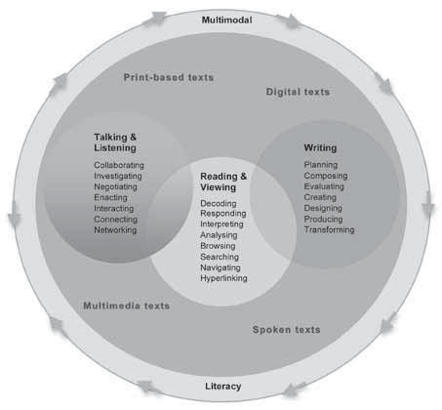 Het model van multimodaliteit toont aan dat taalvaardigheden, lezen en (begrijpend) kijken, schrijven gekoppeld kunnen worden aan verschillende tekstvormen zoals gedrukte teksten, multi-media-teksten met gebruik van film en geluid, gesproken teksten, digitale teksten. Het model van multimodaliteit is een interessante manier om de meervoudige geletterdheden met elkaar te verbinden, en tegelijkertijd rekening de houden met de maatschappelijke veranderingen zoals digitalisering. Digitale middelen kunnen ingezet worden om te werken aan taalvaardigheden en geletterdheid. Hierdoor hoeft er helemaal niet ‘terug’ te gaan naar het oude lezen maar kan er onderzocht worden hoe lezen en schrijven, praten en luisteren elkaar afwisselen en ondersteunen waarbij er gebruikt wordt gemaakt van digitale middelen (Van Norden, 2020). De toekomst zal er geen zonder schermen daardoor is het belangrijk om te kijken hoe lezen en digitaliteit samen een positief verhaal kunnen vormen.PraktijkvoorbeeldenDit brengt me tot de vraag hoe bibliotheken omgaan met meer digitalisering en de verbreding van het begrip geletterdheid. Het onderzoek situeert zich in de stad Gent, het is dan ook vanzelfsprekend om de hoofdbibliotheek De Krook en wijkbibliotheken als voorbeeld te nemen. De hoofdbibliotheek de Krook en de wijkbibliotheken zetten volop in op digitalisering en technologisering om hun aanbod te verbeteren en te verbreden. Digitalisering vormt geen bedreiging voor de bibliotheken, maar wordt gezien als opportuniteit voor de toekomst. Digitale, Gentse kamishibaiIn 2020 kondigde de stad Gent aan dat ze twee jaar lang een intensieve focus leggen op leesbevordering. Er wordt ingezet op allerhande activiteiten rond lezen o.a. een digitale kamishibai. Alhoewel deze nog in volle ontwikkeling is, boodt de website van Foyer VZW meer informatie over hun digitale kamishibai (Foyer vzw, z.d.). De digitale kamishibai is een gemoderniseerde versie van de rondreizende Kamishibai uit de Japanse traditie. Deze kan op verschillende plaatsen geïnstalleerd worden om kinderen met voorlezen en boeken in contact te brengen. De digitale versie zal uitgerust worden met een touchscreen, waarop filmpjes vertoond worden met voorlezers die in hun moedertaal voorlezen. Hiervan kan de meerwaarde zijn dat kinderen en jongeren op zelfstandige basis kunnen genieten van het kamishibai, en kan het op verschillende plaatsen geïnstalleerd worden. Bieblio voor kinderenBieblio is de boekentinder voor kinderen (7 tot 14 jaar). Kinderen kunnen een boek vinden aan de hand van thema’s die ze zelf leuk vinden. Kinderen kunnen naar rechts swipen als ze een thema leuk vinden, en vinden ze het niet leuk kunnen ze naar links swipen. Bij thema’s die ze leuk vinden zal Bieblio een reeks boeken voorstellen waaruit de kinderen kunnen kiezen. Als de kinderen een boek vinden die ze willen lezen, zal Bieblio vertellen waar het boek staat. Bieblio zorgt ervoor dat de zoektocht voor kinderen naar een boek die hen echt intresseert makkelijker verloopt. Ook is de interactie werkwijze een factor die de doelgroep kan aantrekken om gebruik te maken van Bieblio. Hierdoor kunnen ze ook hun digitale vaardigheden verder ontwikkelen.Bieblio kan teruggevonden worden in de kinderbib van De Krook maar ook in elke wijkbibliotheek en thuis online op je tablet, smartphone of laptop / pc. Fundels De bibliotheek van Bilzen raadde ook fundels aan. Fundels biedt kinderen (3 – 10 jaar) leesplezier op een andere manier. Kinderen beleven een unieke digitale leeservaring met tal van activiteiten en speelse invalshoeken. Als je lid bent van een Vlaamse bibliotheek, kan je via Mijn Bibliotheek-profiel, gratis boekjes ontlenen in de app.Het aanbod van fundels bestaat uit digitale prentenboeken aan voor kleuters (3 – 7 jaar) en AVI-leesboeken voor beginnende lezers (6-10 jaar). Elk fundel prentenboek omvat steeds volgende activiteiten: Een voorleesversie van een verhaal waarbij het kind zelf het verhaal kan lezen of het verhaal wordt voorgelezen.Sommige van de verhalen zijn beschikbaar in meerdere talen.Het kind heeft ook animatie bij het verhaal. Het kind kan spelletjes spelen met de figuren en elementen uit het boek.Het kind kan zijn of haar eigen versie van het verhaal opnemen (incl. de eigen stem).Het kind van kleurplaten uit het boek inkleurenBij de AVI-boeken wordt de algemene leesvaardigheden geoefend dankzij een uitgebreid catalogus van bestaande AVI-boekjes. Het vormt de ideale motivatie voor kinderen die niet zo snel een boek zouden lezen maar natuurlijk kan iedereen deze boekjes lezen. Elk boek wordt op drie verschillende manieren voorgelezen:Voorlezen: het boek wordt voorgelezen waarbij elk voorgelezen woord wordt opgelicht. Samen lezen: kinderen lezen zelfstandig in het boek maar kunnen elk woord aanklikken om de uitspraak te horen. Zelf lezen; het e-boek, zonder auditieve ondersteuning.Fundels kunnen een meerwaarde bieden om moeilijke lezers te enthousiasmeren en werkt men ook weer aan de digitale vaardigheden. Daarnaast kunnen kinderen op zelfstandige basis naar een voorgelezen versie van een verhaal luisteren.Conclusie Dit hoofdstuk toonde aan dat de traditionele invulling van geletterdheid vertrekt van een enkelvoudige geletterdheid waarbij één taal en één cultuur. Hierbij werd de link gelegd met de Vlaamse overheid die een sterke focus legt op het Nederlands en de Vlaamse cultuur. De traditionele geletterdheid implicieert vaak klachten over ongeletterdheid waarbij de focus ligt bij een tekort aan traditionele geletterdheden, voornamelijk vanuit het perspectief van de boekencultuur. Ongeletterd zijn heeft zowel gevolgen voor de samenleving in het geheel als voor het functioneren van een individu in een samenleving, op de arbeidsmarkt en het persoonlijk leven. Echter toonde de recente digitale revolutie dat de invulling van geletterdheid beïnvloedt wordt door de ontwikkelingen in de media. Historisch onderzoek bracht culturele ontwikkelingen in kaart zoals de evolutie van een orale naar een schriftcultuur waarbij de ontwikkeling van het schrift en alfabet heeft gezorgd voor veranderingen in onze manier van denken en reflecteren. Zo’n beschrijving vertelt een enkelzijdig verhaal van de vooruitgang waarbij mondelinge overdracht of orale culturen als minder waardevol worden beschouwd dan schriftelijke. Niettemin kunnen zowel orale culturen als schriftculturen, zowel woord – als beeldculturen complexe geletterdheden kunnen ontwikkelen. Het hoofdstuk bracht ons ook bij dat de invulling van geletterdheid afhangt van plaats en tijd waardoor er niet één geletterdheid maar meervoudige geletterdheden. De New London Group introduceerde in 1996 het manifest ‘A pedadogy of Multiliteracies: Designing Social Futures’ dat aansluit bij maatschappelijke ontwikkelingen (een talige en culturele diversiteit, digitalisering en mediatisering). Het manifest staat haaks op het ideaalbeeld van de back-to-basics – beweging waarin de enkelvoudige (boeken)geletterdheid en de terugkeer naar het utopisch verleden voorop staan. Het manifest verbreed het begrip geletterdheid naar meervoudige geletterdheden waarin er niet enkel en alleen aandacht is voor de (boeken)geletterdheid maar ook voor visuele en orale geletterdheid. Hierop aansluitend werd het model van multimodaliteit besproken waarbij meerdere modaliteiten gebruikt kunnen worden om te werken aan de taalvaardigheid en gelettedheid. Er werd afgesloten met enkele praktijkvoorbeelden waar digitale middelen gebruikt worden om kinderen en jongeren op een andere manier kennis te laten maken met lezen of boeken. Ten slotte maak ik de kritische reflectie of het inzetten van digitale middelen voldoende kan zijn om het leesplezier van kinderen en jongeren te versterken en er geen andere factoren ook belangrijk kunnen zijn. In het volgende hoofdstuk wordt er meer verteld over deze factoren.Inleiding Uit het hoofdstuk over de leescultuur van kinderen en jongeren blijkt dat kinderen en jongeren minder plezier ervaren bij het lezen. Heden ten dage heeft de doelgroep veel meer keuze om de vrije tijd op te vullen waarvan lezen één van de vele is. Bij het bevorderen van het leesplezier moet er rekening gehouden worden met de maatschappelijke ontwikkelingen zoals meertaligheid en digitalisering waar meervoudige geletterdheden centraal staan. In dit hoofdstuk worden de succesfactoren van het bevorderen van leesplezier besproken waarbij het onderzoek uit de voorgaande hoofdstukken worden gekoppeld.  Het creëren van een stimulerende leesomgevingEen stimurelende leesomgeving heeft ook enorm veel invloed op de leesbevordering van kinderen. Zo’n omgeving kenmerkt zich in eerste instantie door de aanwezigheid van boeken, maar ook door de helpende volwassene.Aanwezigheid van boekenIn het eerste hoofdstuk over de leescultuur van kinderen en jongeren werd er aangehaald dat alles begint bij voorlezen en boekgewenning. Hierbij werd gezegd dat de boekgewenning of het vertrouwd raken met boeken start door boeken te zien, ermee te spelen of eruit voorgelezen worden. Dit gebeurd vaak in een leesomgeving waarbij de aanwezigheid van boeken onmisbaar is (Tilburg, 2020). Bij een leesomgeving is het belangrijk om een aantrekkelijk en gevarieerd boekenaanbod te creëren. Het interview met Gerhard Jäger, bezieler van het ABC-huis in Brussel, bevestigde dat de aanwezigheid van boeken zeer belangrijk is. In elke ruimte van het ABC-huis zijn er boeken te vinden. Bij de plaatsing van de boeken wordt er rekening gehouden om de boeken op verschillende hoogtes te plaatsen of te plaatsen zodat de cover van het boek duidelijk zichtbaar is. Dit laatste zou ook de zoektocht naar een boek vergemakkelijken volgens het interview met de medewerker van de bibliotheek van Bilzen. Hierbij werd beargumenteerd dat sommige kinderen minder of niet bekend zijn met auteurs of een catalogus en zeker niet met titels. Het zorgen dat de cover zichtbaar is kan ervoor zorgen dat kinderen op basis van de cover of titel een boek kiezen. Boeken in een boekenkast of rondslingerende boeken zorgt ervoor dat boeken een plaatst krijgen in de leefwereld van kinderen. In het eerste sleutelmoment zorgt leesomgeving voor het eerste contact met boeken waarbij baby’s, peuters en kleuters vertrouwd raken met boeken en ook boeken herkennen. In latere stadiums zal dit ervoor zorgen dat kinderen sneller een boek zullen pakken om erin te bladeren of erin te lezen (Tilburg, 2020).Het is ook belangrijk dat de boekencollectie divers samengesteld is met verschillende genres en boeken voor alle leeftijden. Hierin moet er rekening gehouden worden met de verschillende leesvoorkeuren en interesses zodat kinderen en jongeren boeken kunnen vinden die aansluiten zowel bij hun leesvoorkeuren als bij hun interesses. Sommige kinderen en jongeren hebben moeilijkheden om een boek te vinden dat hierbij aansluit. Via bieblio of boekenzoeker wordt de zoektocht naar het juiste boek vergemakkelijkt. Het boekenaanbod moet ook rekening houden met verschillende noden en maatschappelijke ontwikkelingen: Meervoudige geletterdheden.Kinderen en jongeren kunnen ook via een andere medium lezen zoals e-boeken, fundels, digitale kamishbai of luisterboeken.Superdiversiteit.Het is ook cruciaal dat de superdiversiteit ook gepresentateerd wordt in de boekencollectie. Boeken kunnen beschouwd worden als vensters en als spiegels van de samenleving (Van den Bossche & Klomberg, 2020). Zowel kinderen als jongeren hebben baat aan boeken waarin ze zichzelf kunnen herkennen (spiegels) maar langs de andere kant kunnen boeken een blik geven op het onbekende (vensters) (Tilburg, 2020). Een inclusief en divers boekencollectie kan een enorme impact hebben op kinderen en jongeren. Boeken waarin de thuistaal en de eigen aanwezig is zorgt voor erkenning van de waarde van hun culturele achtergrond. Hierdoor krijgen kinderen en jongeren het gevoel dat ze deel uitmaken van de maatschappij waarin ze leven. Boeken kunnen ook nieuwe perspectieven aanreiken en zo kunnen boeken helpen om vooroordelen te bestrijden (Van den Bossche & Klomberg, 2020). Het bovenstaande geeft het belang weer om ervoor te zorgen dat de superdiverse diversiteit weerspiegeld wordt in een boekencollectie.Niettemin is het belangrijk bij het uitbouwen van zo’n een collectie om de expertise van een professional te vragen zoals bibliotheekmedewerkers of leerkrachten. Zij hebben veelal een goede kennis van het boekenaanbod voor kinderen en voor jongeren. Openbare bibliotheken vormen de ideale lokale partner die het onderwijs, kinderopvanginitiatieven en andere organisaties kan ondersteunen in de uitbouw van een kwalitatieve of een stimulerende leesomgeving of activiteiten die het leesplezier bevorderen.  Helpende volwasseneDeze volwassene is belangrijk om kinderen te ondersteunen in hun leesontwikkeling. Het nodigt kinderen (en jongeren) uit om te lezen en te blijven lezen. De ouders hebben een grote invloed op de leesactiviteiten van hun kind(eren), zelf nog meer dan de bibliotheek of leerkrachten. De thuisomgeving en de ouders hebben een belangrijke rol in hoe zij omgaan met lezen. De kans dat een kind uitgroeit tot een lezer wordt vijf keer zo groot als ouders een actieve leesopvoeding voeren (Tilburg, 2021).		“Children are made raders on the laps of theirparents”(Emilie Buchwald)De invloed van de ouder en thuisomgeving op de ontwikkeling van hun kind(eren) kan niet onderschat worden. Het is dan ook belangrijk om ouders te informeren over hun rol en invloed op de leesontwikkeling van hun kinderen en ook te ondersteunen in hun rol in de leesopvoeding. Dit kan gebeuren in kleine stapjes waarbij de ouders worden betrokken bij leesintiatieven waarbij de ouders kunnen komen voorlezen, in bijvoorbeeld hun moedertaal.  ConclusieIn de leesontwikkeling van kinderen en jongeren zijn er 3 cruciale sleutelmomenten waarbij wordt aangeraden aan leesbevorderend organisaties om op deze sleutelmomenten positieve prikkels te geven aan de intrinsieke leesmotivatie en het leesplezier van kinderen en jongeren. De intrinsieke leesmotivatie en - plezier kan versterkt worden door verschillende factoren. De aanwezigheid van boeken vormt één van de belangrijkste factoren. Het is belangrijk dat boeken een plek krijgen in de leefwereld van kinderen omdat het een vertrouwenheid met boeken creeërt en het zorgt voor herkenning bij de kinderen. Ondanks dat bij de mobiele bibliotheek wordt aangeraden om voornamelijk te focussen op leesplezier en activiteiten kan een aanbod aan boeken niet ontbreken. Hierbij zijn er enkele factoren waar rekening meegehouden moet worden. Bij het uitstallen van boeken is het belangrijk om rekening te houden met de manier waarop de boeken worden geplaatst zoals zorgen dat de covers van het boek duidelijk zichtbaar is. Sommige kinderen en jongeren zijn minder bekend met titels van boeken of auteurs waardoor de zoektocht naar een boek moeilijker kan verlopen. Het zichtbaar maken van de covers kan ervoor zorgen dat de zoektocht eenvoudige verloopt. Er bestaan ook nog andere hulpmiddelen om de zoektocht naar een boek te vergemakkelijken zoals Bieblio of boekenzoeker. Ook moet er gezorgd worden voor divers en inclusief aanbod van boeken zijn waarbij rekening gehouden wordt met leesvoorkeuren en interesses. Hiervoor kan er beroep worden gedaan om professionele partners zoals de openbare bibliotheken of organisaties die zich inzetten op leesbevordering. Zij kunnen een ondersteundende rol hebben bij het uitbouwen van een kwalitatief aanbod. Niet enkel hebben openbare bibliotheken, onderwijs en leesbevorderende organisaties een ondersteunende rol in de leesontwikkeling van kinderen en jongeren, ook de ouders hebben een enorme invloed en rol. Ouders vormen een rolmodel voor kinderen en jongeren en zullen de attidutes van hun ouders tegenover lezen overnemen. Bij het organiseren van leesbevorderende activiteiten, en zeker bij jongere kinderen is het belangrijk om de ouders of de thuisomgeving te betrekken, met de bedoeling dat zowel de ouders als kinderen gestimuleerd worden  om zelf een boek vast te nemen.Eindconclusie en aanbevelingenEindconclusie Dit onderzoek kreeg vorm omtrent de vraag: Hoe kan het Willemfonds een mobiele bibliotheek voor kinderen en jongeren ontwikkelen, met aandacht voor meertaligheid en meervoudige geletterdheden? Om hierop een antwoord te kunnen bieden, richten we een blik terug op het onderzoek en de deelonderzoeksvragen. Uit het literatuuronderzoek is gebleken dat de leesontwikkeling van kinderen en jongeren bestaat uit drie grote sleutelmomenten waarbij het risico groot is dat kinderen en jongeren hun motivatie om te lezen kwijtraken en in sommige gevallen wordt er een weerstand tegen lezen ontwikkeld. Deze sleutelmomenten worden a.d.h.v. een leeftijdsperiode afgebakend: 0 tot 6 jaar (voorlezen en boekgewenning), 6 tot 12 jaar (leren lezen) en 12 tot 18 jaar (lezen om te leren). Bij de overgang van het lager onderwijs naar het secundair onderwijs neemt de leesfrequentie van de doelgroep heel sterk af waardoor een leesdip kan ontstaan. Deze overgang wordt ook gekenmerkt door de verschuiving van het vrijwillige naar het verplichte lezen. Jongeren moeten in het secundair onderwijs steeds vaker een boek lezen voor school, presentatie geven over een boek of een boekverslag schrijven waarbij de boeken aan bepaalde (strikte) voorwaarden moeten voldoen of uit een verplichte literatuurlijst komen. Hierdoor kunnen kinderen en jongeren een boek lezen die hun bijvoorbeeld totaal niet interesseert of ze vinden geen gelegenheid om over hun favoriete onderwerpen te lezen. Dit verplicht element zorgt ervoor dat de extrinsieke motivatie daalt bij sommige jongeren waardoor ze geen plezier meer ervaren bij het lezen of een negatieve houding tegenover lezen ontwikkelen. Net zoals andere vaardigheiden is lezen een vaardigheid die onderhouden moet worden en onder de knie moet hebben. Kinderen en jongeren waarbij de leesvaardigheid niet goed is, zullen ook minder plezier beleven bij het lezen.De onderzoeksresultaten van het PISA als het PIRLS bevestigen dat kinderen en jongeren minder plezier ervaren bij lezen of een negatieve houding t.o.v. lezen hebben. Het wordt aangeraden aan organisaties die inzetten op leesbevordering om op deze sleutelmomenten positieve prikkels te geven aan de intrinsieke leesmotivatie van kinderen en jongeren zodat deze doelgroep weer plezier ervaart bij het lezen. De intrinsieke motivatie en – plezier kan versterkt worden door enkele succesfactoren, met name: stimulerende leesomgeving, aantrekkelijk en divers boekencollectie en een ondersteunende rol van professionals en ook de ouders. Het bevorderen van het lezen is cruciaal omdat leesvaardigheid een fundament is van onze geletterde samenleving. Dagelijks wordt men geconfronteerd met tektst via e-mails, kranten, vacatures, programmaboekjes van een cultureel centrum, bijsluiten van een medicijn, de dienstregelingen van het openbaar vervoer. Een goede leesvaardigheid stelt mensen in staat om actief deel te nemen aan het dagelijks leven, en dit op cultureel, economisch, politiek, sociaal vlak. In een geletterde samenleving is het vanzelfsprekend dat de bevolking geletterd is. Echter is gebleken uit de resultaten van het PIRLS en PISA dat het aandeel van kinderen en jongeren die het basisniveau niet halen stijgt. Het basisniveau wordt omschreven als het minimale niveau om in de maatschappij op eigen bennen te kunnen staan en wordt aangeduid met de term ‘laaggeletterdheid’. Geletterdheid wordt omschreven als: het vermogen om te lezen en te schrijven. Deze vorm van geletterdheid is gebaseerd op een visie die één taal, één cultuur centraal stelde, met een prioriteit voor het lezen en schrijven van gedrukte teksten. De literatuurstudie toonde aan dat traditionele invulling van geletterdheid in de jaren 1990 wordt uitgedaagd door maatschappelijke ontwikkelingen zoals digitalisering, globalisering en mediatisering. De globalisering heeft gezorgd voor een groei aan immigratie, met als gevolg een grotere diversiteit in achtergronden en talen in onze samenleving die vooral zichtbaar is in het onderwijs. Tegelijkertijd maakt de groei in mediatechnologieën het eenvoudiger om te communiceren over grotere afstanden. Het roept de vraag op hoe leerlingen vakken die steunden op de standaardtaal en oude media zoals het boek moeten aangeleerd krijgen. De New London Group stelt dat de traditionele invulling van geletterdheid niet langer meer voldoet én reageerde in 1996 met een manifest ‘A pedadogy of Multiliteracies: Designing Social Futures’. Het manifest verbreedt het begrip geletterdheid naar meervoudige geletterdheden waarin er niet enkel en alleen aandacht is voor de (boeken)geletterdheid maar ook voor visuele en orale geletterdheid. In de praktijk kunnen meervoudige geletterdheden geïmplemteerd worden via het model van multimodaliteit. Dit model laat toe dat er meerdere modaliteiten gebruikt kunnen worden om te werken aan de taalvaardigheid en gelettedheid. Digitale middelen kunnen gebruikt worden om kinderen en jongeren op een andere manier kennis te laten maken met lezen / boeken. De digitalisering en technologisering vormen voor bibliotheken geen bedreiging maar worden gezien als een opportuniteit voor de toekomst. Zo zetten de bibliotheken volop in op digitalisering en technologisering om hun aanbod te verbeteren te verbreden zodat andere doelgroepen ook aangesproken worden. Naast de digitalisering is het ook belangrijk om aandacht te hebben voor een meertaligheid. Als gevolg van superdiversiteit wordt de samenleving gekenmerkt door een talige diversiteit die vooral zichtbaar is in het onderwijs. Maar deze talige diversiteit wordt vaak ervaren als bedreiging voor het Nederlands en gezien als onderwijs – of taalachterstand. De resultaten van het PISA en PIRLS tonen aan dat leerlingen met een andere thuis – of moedertaal lager scoren dan leerlingen die thuis Nederlands spreken. Hierop wordt er gereageerd met meer Nederlands via een exclusief taalbad of worden kinderen en jongeren verplicht om uitsluitend Nederlands te gebruiken in het onderwijs. Het problematiseren of uitsluiten van de thuis – of moedertaal heeft een negatief effect op het leren van andere talen en het welbevinden van kinderen en jongeren. Taal is veel meer dan een instrument om te communiceren. Het vormt de voedingsbodem voor de identiteit van een persoon. Het is een deel van wie een persoon is en waar de persoon vandaan komt. De moedertaal geeft de band en verbondenheid met de familie weer. Het is de taal waarin personen denken en gevoelens uiten. Het is om jezelf en gevoelens uit te drukken in een taal waar je nog niet vaardig in bent. De moedertaal vormt een afspiegeling van de wereld of kennis waar een persoon vandaan komt. Hierdoor is het belangrijk dat meertaligheid een plek krijgt in zowel het onderwijs als in collectiebibliotheek. Ondanks de positieve impulsen van bibliotheken om een breder publiek te bereiken door diverse activiteiten aan te bieden, kunnen sommige mensen nog steeds drempels ervaren om naar de bibliotheek te gaan. Uit het literatuuronderzoek en de interviews heeft de mobiele bibliotheek als grootste voordeel dat ze het bereik en de zichtbaarheid van een bibliotheekfiliaal vergroot doordat de mobiele bibliotheek naar de mensen gaat in plaats van andersom. Hierdoor werkt de mobiele bibliotheek drempelverlagend en worden doelgroepen bereikt die anders soms of helemaal niet naar de bibliotheek komen. AanbevelingenDe doelstelling van deze bachelorproef was om te onderzoeken hoe het Willemsfonds een mobiele bibliotheek kan ontwikkelen met aandacht voor meertaligheid en meervoudige geletterdheid gericht op kinderen en jongeren. Het onderzoek toonde aan dat er enkele zaken zijn waarmee het Willemsfonds rekening kan houden bij een verdere uitwerking van het project. Naast aanbevelingen worden er ook enkele reflecties beschreven over het proces en over wenselijk verder onderzoek. Leg een focus op de sleutelmomenten bij het afbakenen van een doelgroep.In het literatuuronderzoek wordt aangehaald dat de leesontwikkeling van kinderen en jongeren bestaat uit drie grote sleutelmomenten. In deze momenten is er een grotere kans dat kinderen en jongeren hun leesmotivatie kwijtraken of een weerstand tegen lezen opbouwen. Dit kan voorkomen worden door positieve impulsen te geven aan de intrinsieke leesmotivatie van kinderen en jongeren. Het wordt aangeraden aan organisaties om te focussen op deze sleutelmomenten. Bij het uitbouwen van de mobiele bibliotheek zou ik aanraden om te focussen op kinderen en jongeren tussen 6 jaar en 13 jaar. Deze persoonlijke mening wordt gefundeerd door het verrichte literatuuronderzoek. In deze periode leren kinderen zelfstandig ‘technisch’ lezen waar de kans op negatieve leeservaringen ook groter wordt. Bij bij de overgang van het lager onderwijs naar het secundair onderwijs ontstaat er een leesdip en lezen jongeren veel minder dan in het lager onderwijs. Het onderwijs wordt als één van de oorzaken gezien waarom kinderen en jongeren minder lezen en geen plezier meer ervaren bij het lezen. Via activiteiten bij de mobiele bibliotheek het Willemsfonds proberen om de doelgroep toch het plezier van lezen te herontdekken. Focus op vrij tijdsbesteding en werk met wijkbibliotheken en lokale actoren samen.Dit brengt ons tot de tweede aanbeveling waarbij de focus van de mobiele bibliotheek   op vrije tijdsbesteding wordt gelegd. Met andere woorden kan het Willemsfonds via de mobiele bibliotheek het leesplezier verhogen. Uit het interview met de bibliotheek van Antwerpen werd het duidelijk dat het belangrijk was om een focus gelegd te leggen. Er kan samengewerkt worden met het onderwijs waarbij een deel van de collectie naar de kinderen wordt gebracht ofwel kan de focus gelegd worden op vrijetijdsbesteding en leesplezier. Het combineren van beide met onvoldoende capacitieit wordt moeilijk. Hierdoor is belangrijk om een focus op één van beide te leggen. Aangezien de bibliotheek van Gent een zeer brede scholenwerking heeft, is het interessanter om de focus te leggen op de vrije tijdsbesteding. Ondanks dat de vrijetijdsbesteding een uitdaging kan vormen, biedt het ook ontzettend veel mogelijkheden. Het is belangrijk om lokale samenwerkingen op te zoeken zoals met lokale diensten, jeugdhuis, buurtcomités of de wijkregisseurs. Deze lokale samenwerkingen kunnen een ondersteuning bieden bij het bereiken van de doelgroep. Hierbij raad ik ook aan om de mobiele bibliotheek niet voor een wijkbibliotheek te plaatsen maar te zoeken naar locaties waar de doelgroep vaak komt. Op deze manier kunnen eventuele drempels verlaagd worden. Hierbij heb ik enkele kritische bedenkingen: hoe kan er voor gezorgd worden dat de doelgroep ook gemotiveerd blijft om te lezen als de mobiele bibliotheek een periode niet aanwezig kan zijn of het bestaan van de mobiele bibliotheek ophoudt. Met andere woorden hoe kan je een duurzame relatie opbouwen tussen de wijkbibliotheek en de doelgroep? Dit is de bevestiging dat een samenwerking met (wijk)bibliotheken belangrijk is maar verder onderzoek hiernaar blijft ook wel noodzakkelijk.Vervolgens voor de invulling van de mobiele bibliotheek is het belangrijk dat het Willemsfonds rekening houdt met de maatschappelijke ontwikkelingen. We hebben het hier over meertaligheid en meervoudige geletterdheid. Het is belangrijk om deze positief te benaderen en zorgen dat deze geïmpementeerd worden in de werking. Zorg voor een divers en inclusief aanbod die inspeelt op meertaligheid en meervoudige geletterdheden.Uit de antwoorden van de interviews blijkt dat het aanbod van anderstalige boeken zeer beperkt blijft en dat de zoektocht naar anderstalige jeugdboeken niet altijd even gemakkelijk is. Nochtans is diversiteit in het boekenaanbod zowel voor Vlaamse kinderen als kinderen van niet – Vlaamse afkomst relevant. Boeken kunnen beschouwd worden als vensters en als spiegels van de samenleving. Kinderen en jongeren hebben baat aan boeken waarin ze zichzelf kunnen herkennen en boeken die een onbekende wereld voor hen openen. Het lezen boeken heeft een enorme impact op het menselijk leven; boeken waar de thuistaal en eigen cultuur aanwezig is, zorgt voor erkenning van de waarde van hun culturele achtergrond. Daarnaast zorgt het lezen ook voor minder vooroordelen. Meertaligheid brengt met zich mee dat niet elk kind al even vaardig is in het Nederlands. Bij voorleesmomenten in een heterogene en taaldiverse groep raad ik de tweetalige NIK-NAK boekjes aan. Het verhaal in deze boekjes kan je in twee talen lezen. Ook zijn de thema’s actueel en zo universeel mogelijk om alle kinderen aan te spelen.  Soms kan het gebeuren dat een gemeenschappelijke taal ontbreekt. Er wordt dan aangeraden om zeer visueel te werken zodat de beelden voor zich spreken. Het ABC-huis in Brussel vormt hiervoor een interessante partner om mee samen te werken omdat zij een zeer visuele en meertalige collectie hebben. Hun collectie bestaat voornamelijk uit kamishibai-verhalen. Dit soort verhalen beidt de mogelijkheid aan dat meerdere kinderen tegelijkertijd naar een verhaal kunnen luisteren en genieten. Daarnaast beperken deze verhalen zich niet tot een bepaalde leeftijd maar spreekt juist een groot doelpubliek aan. De hoofdbibliotheek van Gent is momenteel ook bezig met het ontwikkelen van een digitale kamishibai. Deze variant kan op verschillende plaatsen geïnstalleerd worden waarbij kinderen via een touchscreen een verhaal en taal kunnen kiezen. Dit zorgt ervoor dat kinderen ook zelfstandig naar een verhaal kunnen luisteren. Het lijkt me een meerwaarde om hiermee te werken in de mobiele bibliotheek. Hiernaast kunnen andere digitale middelen ingezet worden om te werken aan taalvaardigheden en geletterdheid zoals e-books, fundels of luisterboeken. Een kleine kritische reflectie bij luisterboeken: luisterboeken zorgen ervoor dat kinderen al luisterend van een verhaal kunnen genieten maar impliceert niet altijd lezen. Niettemin kan het wel een positieve impuls geven aan kinderen om te lezen.Betrek de ouders bij de activiteiten. De rol van de ouder of de thuisomgeving kan niet onderschat worden. Ouders en de thuisomgeving hebben de belangrijkste rol in de leesontwikkeling van hun kind. De invloed is zelf groter dan die van leerkrachten, bibliotheekmedewerkers, vriendjes, enzovoort. Het is belangrijk om de ouders te ondersteunen in hun rol in de leesopvoeding en te betrekken bij verschillende leesintiatieven. De ouders kunnen uitgenodigd worden om te komen voorlezen in hun eigen thuistaal. Hierbij maak ik direct de kritische reflectie dat dit voor het Willemsfonds een uitdaging kan vormen om de ouders te betrekken bij de activiteiten. In dit onderzoek werd niet verder onderzocht hoe de ouders het best betrokken worden. Echter kan in verdere samenwerking met lokale actoren kan het duidelijker worden hoe ouders betrokken kunnen wordenBibliografieBaudart, S., Coppens, G., D’hondt, B., & Liberaal archief. (z.d.). Het Willemsfonds, 166 jaar volksopvoeding en maatschappelijke strijd. contemporanea. Geraadpleegd op 26 augustus 2022, van https://www.contemporanea.be/nl/article/2017-1-archieven-lang-willemsfondsBen Ahmed, A. (2020, 31 maart). Taalbadquarantaine bevordert taalontwikkeling van kinderen niet. Apache. Geraadpleegd op 26 augustus 2022, van https://www.apache.be/gastbijdragen/2020/03/31/taalbadquarantaine-bevordert-taalontwikkeling-van-kinderen-nietBequoye, S. (2018, 7 augustus). Vlaamse leerlingen scoren minder goed op leesprestaties. Iedereen Leest. Geraadpleegd op 26 augustus 2022, van https://www.iedereenleest.be/over-lezen/onderzoek/vlaamse-leerlingen-scoren-minder-goed-op-leesprestatiesBequoye, S. (2021, 3 november). Waarom lezen goed is voor ons. Iedereen Leest. Geraadpleegd op 26 augustus 2022, van https://www.iedereenleest.be/over-lezen/onderzoek/waarom-lezen-goed-voor-ons Blommaert, J. (2011). Superdiversiteit. SamPol - Jouw politiek maandblad. Geraadpleegd op 27 augustus 2022, van https://www.sampol.be/magazines/185Bogaert, R. (2020, 6 januari). Meertalig zijn, wat is dat? BRUZZKET. Geraadpleegd op 26 augustus 2022, van https://www.bruzzket.be/say-what/meertalig-zijn-wat-dat-2020-01-06Bultynck, K., Steunpunt Diversiteit & Leren – Universiteit Gent, Sierens, S., & Centrum voor Taal & Onderwijs – Katholieke Universiteit Leuven. (2018). Vooronderzoek m.b.t. de plaats van de thuistalen van de allochtone kinderen binnen onderwijs en opvang in vier scholen van het project ‘Thuistaal in onderwijs. Universiteit Gent. Geraadpleegd op 26 augustus 2022, van https://biblio.ugent.be/publication/4302208/file/4302258.pdfDe Jong, J. (2021, 8 april). Moedertaal betekenis: wat is het? Machielsen. Geraadpleegd op 26 augustus 2022, van https://www.machielsen.nl/termen/moedertaal-betekenis/Devos, E. (2018, 6 november) Een meertalige maatschappij weerspiegelen op school. Iedereen Leest. Geraadpleegd op 12 augustus 2022, van https://www.iedereenleest.be/over-lezen/onderzoek/een-meertalige-maatschappij-weerspiegelen-op-schoolDevos, E. (2020, 14 februari). Boeken helpen niet alleen om een taal te leren, maar ook om mens te zijn. Iedereen Leest. Geraadpleegd op 26 augustus 2022, van https://www.iedereenleest.be/over-lezen/boeken-helpen-niet-alleen-om-een-taal-te-leren-maar-ook-om-mens-te-zijnDevos, E. (2022, 8 juni). Ontdek les- en verwerkingstips bij anderstalige prentenboeken. Iedereen Leest. Geraadpleegd op 26 augustus 2022, van https://www.iedereenleest.be/over-lezen/ontdek-les-en-verwerkingstips-bij-anderstalige-prentenboekenBossche, S. V. D., & Klomberg, A. (2020). Jeugdliteratuur door de lens van etnisch-culturele diversiteit (1ste editie). Eburon. Geraadpleegd op 26 augustus 2022, van https://www.lezen.nl/wp-content/uploads/2021/01/deel33_jeugdliteratuur_door_de_lens_van_etnisch-culturele_diversiteit.pdfFoyer vzw. (z.d.). www.meertaligheid.be. Digitale kamishibai. Geraadpleegd op 23 augustus 2022, van https://meertaligheid.be/materiaal/digitale-kamishibaiGeldof, D. (2016, 9 december). Superdiversiteit: the next level. Sociaal.Net. Geraadpleegd op 27 augustus 2022, van https://sociaal.net/achtergrond/superdiversiteit-the-next-level/Grymonprez, S. (2019, 4 november). ‘Als je kinderen afzondert in taalbad, riskeer je dat kloof nog groter wordt’. De Standaard. Geraadpleegd op 26 augustus 2022, van https://www.standaard.be/cnt/dmf20191104_04699567?&articlehash=IGJBrSg%2FWKvYb6f35TAQt8A%2BUa0uom6X%2FXOx3aeNtJHBsVXLQ1BsxKwswj80QMaS9yDocfE4kZhjjjAy%2F2uQhMgF0wDLnPAO8ANboQ8sdrphhLIvgBqkceXydT2aYc8hIPKBWps7JL%2B80yxndhmr9NC5d2XTRjG1hI5NGQhdbGbkeN9eSO8I8sGxQD8g%2B3yvk79hyLFPLFeRdCzgi4eFgipaqgB1xaXvL8b1h3DSFgU%2BtZ1BUu10PNW1G9TTvI4kk5IbonbiDvcLBR8t9ADbY%2BDMU9tSc1xj%2B9L2wETTpVT1v%2BvzTL%2B6MBaVPg%2B%2FQzLLIkyjLRzkKD9U1vyPrhhjzQ%3D%3DHakemulder, F. (2000). The moral laboratory: Experiments examining the effects of reading literature on social perception and moral self-concept. Amsterdam: Benjamins. Geraadpleegd op 11 augustus 2022, van https://psycnet.apa.org/record/2000-00301-000Hootsen, G. (2018, 7 september). Bekijk: Schooltaal of thuistaal: wat leren jonge kinderen thuis? NEMOKennislink. Geraadpleegd op 26 augustus 2022, van https://www.nemokennislink.nl/publicaties/schooltaal-of-thuistaal-wat-leren-jonge-kinderen-thuis/Kenniscentrum. (z.d.). Kenniscentrum - Potential. Geraadpleegd op 11 augustus 2022, van https://kenniscentrumpotential.be/kenniscentrum/detail/zelfdeterminatietheorieLeeswereld jeugdspecial. (z.d.). Iedereen Leest. Geraadpleegd op 27 augustus 2022, van https://www.iedereenleest.be/reeks/leeswereld-jeugdspecialLeesmonitor – Het Magazine (2017). Wat beweegt het boek? Over de opbrengsten van lezen. Amsterdam: Stichting Lezen. Geraadpleegd op 27 augustus 2022, van https://www.lezen.nl/wp-content/uploads/2021/01/Leesmonitor1-2017_lr.pdfLeesmonitor magazine (2021). Leesmonitor: ongelijke kansen in lezen en taal. Stichting Lezen. 	Geraadpleegd op 27 augustus 2022, van https://www.lezen.nl/wp-content/uploads/2021/12/LEESMONITOR-2021.pdfMawungu, L. (2017, 27 november). “Als ouders horen dat scholen thuistaal respecteren, zullen ze meer vertrouwen hebben in het onderwijs”. Site-Knack-NL. https://www.knack.be/nieuws/belgie/als-ouders-horen-dat-scholen-thuistaal-respecteren-zullen-ze-meer-vertrouwen-hebben-in-het-onderwijs/article-opinion-931815.html?cookie_check=1648067606M. j. Nielen, T., & Bus, A. G. (2016). Stichting lezen reeks 26 - Onwillige lezers: onderzoek naar redenen en oplossingen (1ste editie). Eburon Uitgeverij. https://www.lezen.nl/sites/default/files/onwillige%20lezers_0.pdfMoerenhout, L (2013). Bevorderen van het leesplezier bij leerlingen in het Vlaamse onderwijs  [Masterscriptie, Antwerpen Universiteit]. Scriptiebank. Geraadpleegd op 05 mei 2022, van https://www.scriptiebank.be/sites/default/files/Bevorderen%20van%20het%20leesplezier%20bij%20leerlingen%20in%20het%20Vlaamse%20onderwijs%20-%20Lynn%20Moerenhout.pdfNik-Nak. (2022, 26 juli). over nik-nak. nik-nak®. Geraadpleegd op 26 augustus 2022, van https://nik-nak.eu/over-nik-nak/Nguyen, A. (2018). Menselijke informatieverwerking: Invloed van multimodaliteit op multimedia learning. Universiteit van Amsterdam. https://dspace.uba.uva.nl/server/api/core/bitstreams/aaaa268e-3a5b-414a-829d-d0325c4da297/contentOnze missie - Willemsfonds. (z.d.). Willemsfonds. Geraadpleegd op 27 augustus 2022, van https://www.willemsfonds.be/over-willemsfonds2/onze-missieRaukema, A., Schram, D., & Stalp, C. (2002). Lezen en leesgedrag van adolescenten en jongvolwassenen. Delft: Eburon. Ritchie, S. (2013). Early Math and Reading Ability Linked to Job and Income in Adulthood. Association for Psychological Science - APS. Geraadpleegd op 26 augustus 2022, van https://www.psychologicalscience.org/news/releases/early-math-and-reading-ability-linked-to-job-and-income-in-adulthood.html#.WW9Ab8-LS70Slot, D. P. (2020, 7 januari). Alle talen welkom! Early Years blog. Geraadpleegd op 12 augustus 2022, van https://earlyyearsblog.nl/2019/11/08/alle-talen-welkom/Soetaert, R., Schram, D., Mottart, A., Rutten, K., & Bakker, J.-H. (2006). De cultuur van het lezen. Nederlandse Taalunie. Geraadpleegd op 04 januari 2022, van https://taalunie.org/publicaties/113/de-cultuur-van-het-lezenSoetaert, R., & Rutten, K. (z.d.). 2. Multiliteracies - ARTATOUILLE, cultuureducatie in de praktijk. artatouille. Geraadpleegd op 23 augustus 2022, van http://www.artatouille.be/kunst-cultuur-in-de-maatschappij/2-multiliteraciesStad Gent. (z.d.). Taal en meertaligheid. Geraadpleegd op 23 maart 2022, van https://stad.gent/nl/onderwijscentrum-gent/diversiteit/taal-en-meertaligheidStad Gent. (2022). Wortels in migratie | Met hoeveel in. Geraadpleegd op 21 augustus 2022, van https://hoeveelin.stad.gent/tendensen/wortels-in-migratie/T’Sjoen, Y. (2021, 21 januari). ‘Taal is veel meer dan een instrument, ze is een voedingsbodem van identiteit’. Knack. Geraadpleegd op 26 augustus 2022, van https://www.knack.be/nieuws/taal-is-veel-meer-dan-een-instrument-ze-is-een-voedingsbodem-van-identiteit/Stichting Lezen (2017). Wat doet het boek? Een onderzoek naar de opbrengsten van lezen. Amsterdam: Stichting Lezen. Geraadpleegd op 26 augustus 2022, van https://www.lezen.nl/sites/default/files/Wat%20doet%20het%20boek.pdfStichting Lezen – Leesmonitor (2022). Voorlezen: boost voor taal en lezen. Geraadpleegd op 26 augustus 2022, van https://www.lezen.nl/onderzoek/voorlezen-boost-voor-taal-en-lezen/Stichting Lezen – Leesmonitor (2022). Definities leesbevordering. Geraadpleegd op 26 augustus 2022, van https://www.lezen.nl/onderzoek/definities-leesbevordering/.Vakgroep onderwijskunde (2018). PISA in Focus – Plezier in lezen. Vlaamse resultaten van PISA2018. [Brochure]. Universiteit Gent. Geraadpleegd op 26 augustus 2022, van https://www.pisa.ugent.be/uploads/files/Brochure-2-_-Plezier-in-Lezen.pdfVan Asperen, N. (2021, 8 mei). Ontlezing onder jongeren: is digitalisering de boosdoener? Publiek Plein. Geraadpleegd op 26 augustus 2022, van https://www.publiekplein.nl/ontlezing-onder-jongeren-is-digitalisering-de-boosdoener/Van Avermaet. P (2015). Waarom zijn we bang voor meertaligheid?. Levende Talen Magazine, 102(7), 6–10. Geraadpleegd op 26 augustus van https://lt-tijdschriften.nl/ojs/index.php/ltm/article/view/1523Van Avermaet, P., Slembrouck, S., & Vandenbergen, A.-M. (2015). Talige diversiteit in het 	Vlaams onderwijs: problematiek en oplossingen. Standpunten (Vol. 30). Brussel: KVAB 	Press.Van Avermaet, Piet, Agirdag, Orhan, Slembrouck, Stef, Struys, Esli, Van de Craen, Piet, Van Houtte, Mieke, De Backer, Fauve, Mertens, Celine, Van Biesen, Lilith, & Van Hulle, Evelien. (2016). MARS: Meertaligheid Als Realiteit op School. Onderzoek in opdracht van het Vlaams Ministerie van Onderwijs en Vorming. Vlaams Ministerie van Onderwijs en Vorming; Brussel. https://limo.libis.be/primo-explore/fulldisplay?docid=LIRIAS1940126&context=L&vid=Lirias&search_scope=Lirias&tab=default_tab&fromSitemap=1Van Tilburg, S. (2020, 18 juli). Zes bouwstenen van een kwalitatieve leesomgeving. Iedereen Leest. Geraadpleegd op 28 augustus 2022, van https://www.iedereenleest.be/over-lezen/de-praktijk/zes-bouwstenen-van-een-kwalitatieve-leesomgevingVan Norden, S. (2020). Ontlezing of multimodale geletterdheid? Iedereen kan lezen en schrijven. Geraadpleegd op 23 augustus 2022, van https://iedereenkanlerenschrijven.nl/2020/01/12/ontlezing-of-multimodale-geletterdheid/Van Vlierden, A. (2019, 13 augustus). Van collaboratie en Guldensporenslag tot frietjes en F.C. De Kampioenen: dit hoort volgens u thuis in de “Vlaamse canon”. vrtnws.be. Geraadpleegd op 23 augustus 2022, van https://www.vrt.be/vrtnws/nl/2019/08/13/wat-hoort-volgens-u-thuis-in-de-vlaamse-canon/Verzelen, W. (2013). 1851 Willemsfonds, start cultuurfondsen - Canon Sociaal-cultureel werk Vlaanderen, Details. Canon sociaal werk. Geraadpleegd op 26 augustus 2022, van https://www.canonsociaalwerk.eu/be_scw/details.php?cps=2&canon_id=322Verzosa, F. A. (2015). “Developing Community of Readers through the Book Mobile in today’s new learning environment” [Presentatieslides]. “Developing Community of Readers through the Book Mobile in Today’s New Learning Environment”. Geraadpleegd op 23 augustus 2022, van https://www.slideshare.net/verzosaf/developing-community-of-readers-through-the-book-mobile-in-todays-new-learning-environment?from_action=saveVezzali, L., Stathi, S., Giovannini, D., Capozza, D., & Trifiletti, E. (2014). The greatest magic of Harry Potter: Reducing prejudice. Journal of Applied Social Psychology, 45(2), 105–121. Geraadpleegd op 23 augustus 2022, van https://doi.org/10.1111/jasp.12279Vlaamse Overheid. (z.d.). Koala - Verplichte taalscreening in het kleuteronderwijs. www.vlaanderen.be. Geraadpleegd op 12 augustus 2022, van https://www.vlaanderen.be/onderwijs-en-vorming/basisonderwijs/koala-verplichte-taalscreening-in-het-kleuteronderwijsVlaamse Overheid. (2017). Wat zijn de strategische doelstellingen? Plan Geletterdheid. Geraadpleegd op 26 augustus 2022, van https://onderwijs.vlaanderen.be/nl/geletterdheid/plan-geletterdheid/wat-zijn-de-strategische-doelstellingenUniversity of Oxford. (2011, May 9). Reading at 16 linked to better job prospects. ScienceDaily. 	Geraadpleegd op 24 augustus 2022, van 	www.sciencedaily.com/releases/2011/05/110504150539.htmWillemsfonds. (z.d.). 23 februari 1851 - Willemsfonds. Geraadpleegd op 26 augustus 2022, van https://www.willemsfonds.be/gent-vzw/geschiedenisWortels in migratie | Met hoeveel in. (z.d.). Stad Gent. Geraadpleegd op 26 augustus 2022, van https://hoeveelin.stad.gent/tendensen/wortels-in-migratieBijlagenLeeg sjabloon geïnformeerde toestemming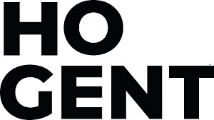 Document geïnformeerde toestemmingGeachte,Ik, Jeanne Verhaegen, ben student in de opleiding Professionele Bachelor Sociaal Werk van HOGENT en voer in het kader van mijn bachelorproef onderzoek uit naar: Hoe kan het Willemfonds een mobiele bibliotheek voor kinderen en jongeren ontwikkelen, met aandacht voor meertaligheid en meervoudige geletterdheden. Dit onderzoek loopt van  22/01/2022. tot en met 29/06/2022De promotor van mijn bachelorproef is: Siebren Nachtergaele, siebren.nachtergaele@hogent.beMet mijn onderzoek wil ik nagaan wat de invloed is van een mobiele bibliotheek die aandacht geeft aan meervoudige geletterdheid op de lees en persoonlijke ontwikkeling van kinderen vanaf 6 jaar. Ik zal verschillende organisaties interviewen die inzetten op het bevorderen van de leesvaardigheid of leesplezier van kinderen en joneren via een mobiel initiatief. Met de gegevens die ik verkrijg tijdens de interviews zal ik respectvol omgaan en de naam van de geïnterviewde indien gewenst veranderen naar een alias/ de naam anonimiseren. Een interview zal ongeveer 40 minuten duren.Tijdens het onderzoek mag je je deelname stop zetten. Je hoeft hier geen reden voor op te geven.Als je achteraf inzage wenst in de resultaten of nog vragen hebt, mag je altijd contact op nemen met mij als student of met mijn promotor.Vriendelijke groeten,Jeanne Verhaegen, jeanne.verhaegen@student.hogent.beOvereenkomstIk, …………………………………………………… (naam respondent), verleen mijn toestemming voor deelname aan het hierboven vermelde onderzoek.Ik verklaar hierbij dat:de uitleg over de inhoud en werkwijze van het onderzoek voor mij duidelijk is en dat ik de kans kreeg bijkomende vragen te stellen over het onderzoek.ik uit vrije wil deelneem aan dit onderzoek.ik toestemming geef aan de student(e) om mijn gegevens te verwerken op de manier zoals afgesproken is.ik op de hoogte ben van de mogelijkheid om mijn deelname aan het onderzoek op elk moment stop te zetten.ik op de hoogte ben van de mogelijkheid om de algemene onderzoeksresultaten op te vragen bij de student(e) of zijn/haar promotor.Plaats en datum				Naam + handtekening……………………………………………………	……………………………………………………Ik, …………………………………………………… (naam student), bevestig dat ik me aan de gemaakte afspraken zal houden.Plaats en datum				Naam + handtekening……………………………………………………	……………………………………………………